big grammar book 2by Matt Purland101 worksheets for English lessonsDownload this FREE book today from:Elementary Level (A1 / A2)big grammar book 2Public DomainThe author and sole copyright holder of this document has donated it to the public domain. Anybody can use this document, for commercial and non-commercial purposes.Hello again . . . !. . . and welcome to big grammar book 2! Why another Big Grammar Book? Wasn’t the first one big enough? Well, it’s eleven years since I wrote the first book and it has been, without a doubt, the most popular of all my ELT resource books. It’s always the first book that people ask me about; it’s always cited as the most useful and valuable of my books; indeed it has been downloaded for free hundreds of thousands of times! No matter how much I love and promote my other children (I mean, books!) BGB is what people want. So, I often used to joke about making a sequel: give the people what they want. This summer I thought: why not?Like its older sibling, BGB 2 is packed with 101 printable worksheets for teaching and improving grammar skills in English. The topics are wide and varied, starting with Essential English worksheets that cover the basics, like the alphabet, days, months, and telling the time; then tenses (a lot about tenses!), then irregular verbs, question forms, word order in sentences, parts of English, uncountable nouns, and so on! If you have used the first BGB, you will know what to expect from this one. Around 25% of the worksheets in this book are closely modelled on activities in BGB 1, for example Full Stops 1 & 2 (pp.68-69).The material starts off at beginner level, with the alphabet worksheets, then gets progressively more difficult, while staying in Elementary (A1 / A2) level. Only towards the end do things get “tougher”, with articles, conditionals, and phrasal verbs making their inevitable appearance! Don’t worry – all the answers and notes for use are included at the back of this book.English teachers can use big grammar book 2 in class, although it may be better to use the worksheets for homework and let students focus on speaking and listening and group work – producing language – in class. It is ideal for private study – i.e. homework or self-study – and also for use in online lessons. Teachers can adapt the worksheets in this book, and I would positively encourage them to treat many of the pages as templates for producing their own activities. For example, the sentence building worksheets (from p.60) would be ideal for adaptation, among many others. Please feel free to download and adapt the .doc Word document files for each page which are available at our website. By the way, this is the first one of my resource books to be published straight into the public domain. This means that anybody can print, copy, adapt, sell, give away, and otherwise use this work – for commercial and non-commercial purposes. I hope you enjoy learning English with big grammar book 2! Remember, a good understanding of English grammar will open doors of opportunity.Thank you to all my students who have good-naturedly tried out these worksheets in class. Special thanks to my friends Iramaia and Marcelo who have been kind enough to read through and test out different parts of this book. Your feedback has been invaluable! If you have any questions or comments, I would love to hear your feedback too! You can email me at: info@purlandtraining.comMatt PurlandOstróda, Poland, 27th June 2014IntroductionContentsPart OneEssential SpellingsEssential Spellings – Correct 15 ErrorsTrace the Letters of the English AlphabetWriting the AlphabetAlphabet Fun 1Alphabet Fun 2Trace the Days of the WeekTrace the Months of the YearWhat’s the Time? – Blank Clocks TemplateWhat’s the Time? 1What’s the Time? 2The 40 Most Common Verbs in English (in order)The 40 Most Common Verbs in English (in order) – Gap-FillThe Most Important Verbs in English – Present SimpleThe Most Important Verbs in English – Past SimpleThe Most Common Times and Tenses in EnglishThe Most Common Times and Tenses in English – Question SheetMatch Time, Tense, and FormMatch Time, Tense, and Form – Error CorrectionIdentifying 5 Forms of the VerbTroubling Tenses – What’s the Best Time? 1Troubling Tenses – What’s the Best Time? 2Everyday Actions – Yesterday, Today, TomorrowDaily Routines – What did Billy Do Last Week?Daily Routines – What has Billy’s Mum Done This Week?English Tenses Revision TestEnglish Tenses Revision Test – Sample AnswersEnglish Tenses Revision Test – Sample Answers (Gap-Fill)Sentence Blocks – Present SimpleSentence Blocks – Present ContinuousSentence Blocks – Past SimpleSentence Blocks – Present PerfectSentence Blocks – Future SimpleTense Conversion – Practise English TensesPart TwoLearn 40 Common Irregular Verbs in EnglishLearn 40 Common Irregular Verbs in English – PracticeLearn 40 Common Regular Verbs in EnglishLearn 40 Common Regular Verbs in English – PracticeIrregular or Regular Verbs?Write Your Own Verbs ChallengeQuestion Forms (Present Simple Tense)Question Forms (Present Continuous Tense)Question Forms (Past Simple Tense)Question Forms (Present Perfect Tense)Question Forms (Future Simple Tense)Yes / No Questions – Match the AnswersYes / No Questions – Positive and Negative Gap-Fill‘Wh - ’ Questions 1‘Wh - ’ Questions 2Part ThreeMake a Sentence with SVOPT – Subject Verb Object Place Time 1Make a Sentence with SVOPT – Subject Verb Object Place Time 2Make a Sentence with SVOPT – Subject Verb Object Place Time 3Make a Sentence with SVOPT – Subject Verb Object Place Time 4Using Capital Letters 1Using Capital Letters 2Basic Sentence Punctuation 1Basic Sentence Punctuation 2Full Stops 1Full Stops 2Using Capital Letters 3Using Capital Letters 4Using Numbers 1Using Numbers 2Working Out Prices 1Working Out Prices 2Word Classes in English – RevisionWord Classes in English 1Word Classes in English 280 Opposite Adjectives – Complete the TableComparative and Superlative Adjectives40 Verbs, Nouns, and Adjective Pairs-ing Adjective or -ed Adjective? 1-ing Adjective or -ed Adjective? 2Order of Adjectives in English 1Order of Adjectives in English 2Part FourReally Useful List of 100 Irregular Plural Nouns in EnglishIrregular Plural NounsSingular and Plural Nouns100 Common Uncountable Nouns in English100 Common Uncountable Nouns in English – Add the Vowel LettersCountable and Uncountable Nouns 1Countable and Uncountable Nouns 2Understanding Articles in EnglishNoun CategoriesWhich Article Is Correct? 1Which Article Is Correct? 2How to Use Pronouns 1 – I, me, my, mine, myselfHow to Use Pronouns 2 – you, you, your, yours, yourselfHow to Use Pronouns 3 – he, him, his, his, himselfHow to Use Pronouns 4 – she, her, her, hers, herselfHow to Use Pronouns 5 – we, us, our, ours, ourselvesHow to Use Pronouns 6 – they, them, their, theirs, themselves1st, 2nd, or 3rd Conditional? 11st, 2nd, or 3rd Conditional? 220 Basic English Phrasal Verbs – Mixed Tenses 120 Basic English Phrasal Verbs – Mixed Tenses 2Complete the Sentences 1Complete the Sentences 2Complete the Sentences 3Complete the Sentences 4Big Grammar Book 2 – Big Quiz!114.	Answers to worksheets and notes for usepart oneEssential Spellingsa	b	c	d	e	f	g	h	i	j	k	l	m	n	o	p	q	r	s	t	u	v	w	x	y	zA  B  C  D  E  F  G  H  I  J  K  L  M  N  O  P  Q  R  S  T  U  V  W  X  Y ZMonday, Tuesday, Wednesday, Thursday, Friday, Saturday, Sunday January, February, March, April, May, JuneJuly, August, September, October, November, December spring, summer, autumn, winterEssential Spellings – Correct 15 Errorsa	b	c	d	e	f	j	h	i	g	k	l	m	n	o	p	q	r	s	t	u	v	w	x	y	zA  B  C  D  E  F  G  H  I  J  K  L  M  N  Q  P  O  R  S  T  U  V  W  X  Y ZMonday, Tuesday, Wenesday, Thursday, Friday, Satuday, Sunday january, February, March, Avril, May, JuneJuly, August, September, November, October, December spring, summer, autum, winterAAaa BBbb CCcc DDdd EEee FFff GGgg HHhh IIii JJjj KKkk LLll MMmm NNnn OOoo PPpp QQqq RRrr SSss TTtt UUuu VVvv WWww XXxx YYyyZZzz1 2	3 4 5 6	7 8 9 0Fill in the gaps:Aa    Cc     Ee Gg  Hh    Jj Ll NnPp     Rr     Tt Vv XxZzWhich letter is in the wrong place? Draw a circle around it and write the correct letter:Complete each gap with either a lower case or upper case letter:Monday Monday Monday Monday Tuesday Tuesday Tuesday Tuesday Wednesday Wednesday Wednesday Thursday Thursday Thursday Thursday Friday Friday Friday Friday Friday Saturday Saturday Saturday Saturday Sunday Sunday Sunday Sundaylast week last week last week yesterday yesterday yesterdaytoday today today today today today tomorrow tomorrow tomorrow next week next week next weekJanuary January January January February February February February March March March March March April April April April April April April May May May May May May May May June June June June June June July July July July July July July August August August August August September September September October October October October November November November December December December12A)	11	112B)	11	110	2	10	2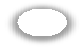 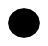 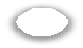 9	3	9	38	4	8	47	5	7	56	612C)	11	112D)	11	110	2	10	2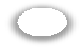 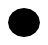 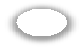 9	3	9	38	4	8	47	5	7	56	612E)	11	112F)	11	110	2	10	2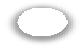 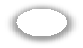 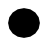 9	3	9	38	4	8	47	5	7	56	612A)	11	112B)	11	110	2	10	2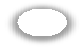 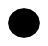 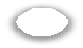 9	3	9	38	4	8	47	5	7	56	612C)	11	112D)	11	110	2	10	2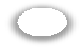 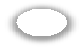 9	3	9	38	4	8	47	5	7	56	612E)	11	112F)	11	110	2	10	2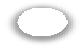 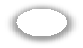 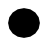 9	3	9	38	4	8	47	5	7	56	612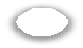 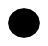 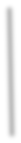 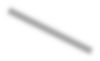 A)	11	1	B)10	2	10	2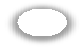 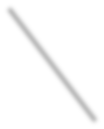 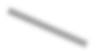 9	3	9	38	4	8	47	5	7	56	612C)	11	112D)	11	1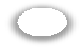 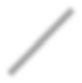 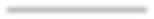 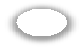 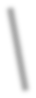 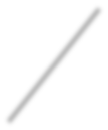 1029	3	9	38	47	5	7	56	612E)	11	112F)	11	110	2	10	2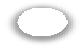 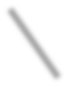 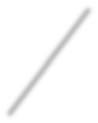 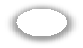 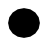 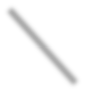 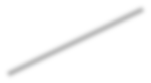 9	3	9	38	4	8	47	5	7	56	6Each English verb has five forms. We use different forms to make different tenses:Each English verb has five forms. We use different forms to make different tenses:DOHAVEGO*contractions are possible, e.g. I have not = I haven’t; he does not have = he doesn’t have, etc.DOHAVEGOTest Your Grammar SkillsThe Most Common Times and Tenses in Englishpast up to now (unfinished time) present perfectpast participlenow present continuousing formpast (unfinished time) past simplepast tense / infinitivefuture future simpleinfinitiveThe Most Common Times and Tenses in English – Question SheetTo avoid making errors, it is important that time, tense, and form match in English:We use 	tense to talk about actions in the future.If an action happened today I would use 	tense.We use 	tense to talk about actions in the past.To make present continuous tense I need to use ‘be’ + 	form.If an action happened yesterday I would use 	tense.We use 	tense to talk about regular actions.To make questions and negative sentences in past simple I need to use 	 form.If an action just happened I would use 	tense.We use 	tense to talk about actions at the moment.To make future simple tense I need to use ‘will’ + 	form.If an action happened two days ago I would use 	tense.We use 	tense to talk about actions in the past but in unfinished time.If an action happened tomorrow I would use 	tense.To make present simple tense I need to use 	form for I, you, we, they, and 	for he, she, it.If an action happened every day I would use 	tense.To make past simple tense I need to use 	form.If an action happened next week I would use 	tense.To make present perfect tense I need to use ‘have’ + 	form.If an action happened now I would use 	tense. 	 tense is the most common tense in English.Match Time, Tense, and FormAre the following statements TRUE or FALSE?We use did to make question and negative sentences in past simple tense.We use present simple to talk about regular actions and things that are always true.Present perfect and present perfect continuous describe the same time.Present simple tense is used to talk about past actions in unfinished time.Second conditional represents a time in the past that did not happen.Infinitive and ing form are used in the majority of tenses.S form is only used with present perfect tense.In present perfect the action is past and the time is finished.We need infinitive form to make questions and negative sentences in past simple.It is incorrect to use do and does as auxiliary verbs in present simple.Present simple for third person (he, she, it) uses infinitive form of the verb.Future continuous tense uses ing form of the verb.After will we must use infinitive form.It is incorrect to use was and were as auxiliary verbs in past continuous tense.Match Time, Tense, and Form – Error CorrectionCorrect the sentences below and say what is wrong in each one:Identifying 5 Forms of the VerbRead the story below and underline all the main verbs. Then write a number above each one to show whether it is:The Hungry Lion and the Foolish StagA beautiful stag was drinking at a pool. He noticed his reflection in the water and was admiring the size and grandeur of his horns. After a few minutes of this he looked down at his feet and saw how thin and weak they looked. He felt embarrassed.‘My horns are so wonderful, but I hate my tiny feet!’ he grumbled, and walked away sulkily. Meanwhile, a hungry lion had been following him. The lion said under his breath, ‘What a delicious lunch you are going to be!’ The stag turned and saw the lion, then started to run quickly across the plain. His nimble feet gave him the advantage over the lion and he quickly reached the forest.‘You won’t catch me now!’ called the stag to the lion, who was still far away.However, after entering the forest the stag soon found that his horns had become tangled in the branches of the apple trees above.‘Oh no!’ cried the stag, ‘What a fool I have been! I hated the feet that would have saved me, but boasted about the horns that have made me a lion’s lunch! Every day the lion lies around waiting for a foolish stag like me to come along, and now... Oh dear!’By this time the lion had approached, walking slowly and smiling broadly. ‘Mmm! I’ve been hoping for a meal like this all week! My dear friend the stagwith his great big horns ambles into a forest... et voila! My lunch is served cold!’‘Can’t we just try to get along?’ begged the stag, struggling desperately to free his fantastic horns.‘Well,’ began the lion thoughtfully, ‘No, I don’t think so. You see you are a stag and I am a lion.’ Then he ate the stag whole – leaving just the horns, which he kept to hang on the wall of his lair.The moral: what is most truly valuable is often underrated.(Adapted from Aesop’s Fables)Complete each sentence with one of these words or phrases:We’ve walked a long way 	_ 	, haven’t we?Tom hurt himself while rollerblading _ 	.We’re having dinner at a nice restaurant 	.I bought some fresh bananas at the market 	_.I get the bus at 6am _ 	_.A new bookshop opened in the city centre 	_.We will bake a delicious cake for grandma’s birthday _ 	.I chat with my friend at the bus stop _ 	.Claire is getting off the train 	_.Sarah has had a really good day 	.They’ll finish work at five o’clock 	_ and then go for a meal.I have been to the doctor’s _ 	_ 	, because I’ve got a bad cold.George will wear a tie to his cousin’s funeral.Paul has cereal and milk for his breakfast 	.I’m listening to the radio 	.Complete each sentence with one of these words or phrases:Alison wrote about her exam results in her diary _ 	.I’m waiting for my appointment at the dentist’s _ 	.I’m making a huge pizza 	_.Tammy beat her opponent in the tennis match 	.John’s picked up his new puppy _ 	.I’m going to visit my mother _ 	_ 	_.Jessie has had an English lesson _ 	.I wake up late _ 	, because my alarm clock is broken!I water the plants in my garden almost 	.We speak on the phone almost _ 	_ 	_.Jeff’s dog had a haircut 	.Theo is going to ask his girlfriend to marry him 	.The library closed early _ 	.Colin will not be able to go to work 	_.I’m flying to England _ 	_ .Write about what you did yesterday using Past Simple tense:I 	yesterday.I 	yesterday.I 	yesterday.I 	yesterday.I 	yesterday.I 	yesterday.Write about what you have done today so far using Present Perfect tense:I have 	today.I have 	today.I have 	today.I have 	today.I have 	today.I have 	today.Write about what you will do tomorrow using Future Simple tense:I will 	tomorrow.I will 	tomorrow.I will 	tomorrow.I will 	tomorrow.I will 	tomorrow.I will 	tomorrow.Complete the sentences below with a different past tense verb form in each one:Billy 	a book with his sister on Sunday before tea.Billy 	a dictionary in class on Tuesday at about 10am.Billy 	an argument with his sister on Sunday after breakfast.Billy 	breakfast on Monday at 7.20am.Billy 	his friend about his new dog on Friday at lunchtime.Billy 	late for school on Tuesday.Billy 	a gold bracelet in the park on Wednesday at 4.35pm.Billy 	his sister with her homework on Thursday night.Billy 	to the cinema on Wednesday evening.Billy 	around the park ten times on Saturday morning.Billy 	rugby for an hour on Monday after school.Billy 	a new bike on Thursday afternoon.Billy 	ill on Tuesday before breakfast.Billy 	his teacher a gift on Thursday at 8.15am.Billy 	a model of the Leaning Tower of Pisa on Friday afternoon.Billy 	his friend borrow his pencil on Thursday at 9.45am.Billy 	some news about his grandma on Friday at 11.25am.Billy 	his younger sister to a concert on Saturday at 3.10pm.Billy 	his house early on Wednesday morning.Billy 	a few emails on Monday after tea.Put the sentences into time order, from Monday morning to Sunday evening.Write a quiz based on this information, e.g. ‘When did Billy...?’ or ‘Did Billy...?’Write 20 sentences about the things that you did last week (with different verbs).This week Billy’s mum has been on a business trip to Stockholm, Sweden.Complete the sentences below with a different past participle verb form in each one:She has 	her tablet by dropping it on the ground.She has 	hard with her international team.She’s 	the hotel manager for more pillows.She’s 	forgetting to ask for things in Swedish.She has 	to enjoy travelling without her family.She has 	sushi for the first time.She has 	two important contracts with local builders.She’s 	an open air performance of Aida.She has 	four seminars for local business leaders.She has 	on her hotel balcony and admired the lovely view.She has 	the tickets to an exciting event.She has 	the president of a local cheese manufacturer.She’s 	too many cups of expensive coffee.She’s 	for a celebratory meal with all her colleagues.She has 	to her husband a few times.She’s 	on a terrace beside a beautiful fountain.She has 	$100 by coming third in a karaoke competition.She’s 	some interesting and useful work.She has 	the city’s famous art gallery.She has 	a lot to tell her family!Write a quiz based on this information, e.g. ‘What has...?’ or ‘Has Billy’s mum...?’Write 20 sentences about what you have done this week (with different verbs).English Tenses Revision TestName: 	Class: 	Date: 	Teacher:  	English Tenses Revision Test – Sample AnswersEnglish Tenses Revision Test – Sample Answers (Gap-Fill)Complete the sentence blocks:Starting sentence A:	Paul walks to school with his friend every morning.wh- question:	Who  	short answer:	 	yes/no question:	 	short answer:	 	yes/no question toget a negative answer:    	short negative answer:    	long negative answer:	 	Extension:	make more sentence blocks using: what, where, when, how oftenStarting sentence B:	I usually have lunch in the canteen at 2pm on Tuesdays.wh- question:	When  	short answer:	 	yes/no question:	 	short answer:	 	yes/no question toget a negative answer:    	short negative answer:    	long negative answer:	 	Extension:	make more sentence blocks using: what (x2), where, what time,whoComplete the sentence blocks:Starting sentence A:	Mary is playing a puzzle game on her phone.wh- question:	What  	short answer:	 	yes/no question:	 	short answer:	 	yes/no question toget a negative answer:    	short negative answer:    	long negative answer:	 	Extension:	make more sentence blocks using: what, who, what kind, whenStarting sentence B:	We are sitting in the dentist’s waiting room, because Bob has got an appointment.wh- question:	Why  	short answer:	 	yes/no question:	 	short answer:	 	yes/no question toget a negative answer:    	short negative answer:    	long negative answer:	 	Extension:	make more sentence blocks using: what, where, who, whichComplete the sentence blocks:Starting sentence A:	Terry’s mother flew to Iceland for her honeymoon last month.wh- question:	Where  	short answer:	 	yes/no question:	 	short answer:	 	yes/no question toget a negative answer:    	short negative answer:    	long negative answer:	 	Extension:	make more sentence blocks using: what, who, when, why, howStarting sentence B:	My brother took his girlfriend to a nice restaurant two days ago.wh- question:	Who  	short answer:	 	yes/no question:	 	short answer:	 	yes/no question toget a negative answer:    	short negative answer:    	long negative answer:	 	Extension:	make more sentence blocks using: what, where, what kind, which,whenComplete the sentence blocks:Starting sentence A:	Sue has worked for the travel company for the past two years.wh- question:	How long  	short answer:	 	yes/no question:	 	short answer:	 	yes/no question toget a negative answer:    	short negative answer:    	long negative answer:	 	Extension:	make more sentence blocks using: what, where, who, what kindStarting sentence B:	My partner has applied for three part-time jobs this week.wh- question:	Who  	short answer:	 	yes/no question:	 	short answer:	 	yes/no question toget a negative answer:    	short negative answer:    	long negative answer:	 	Extension:	make more sentence blocks using: what (x2), when, how many,what kindComplete the sentence blocks:Starting sentence A:	I will send you a quick message when I get back from work.wh- question:	When  	short answer:	 	yes/no question:	 	short answer:	 	yes/no question toget a negative answer:    	short negative answer:    	long negative answer:	 	Extension:	make more sentence blocks using: what (x2), what kind, whoStarting sentence B:	Geoff will meet you in Barcelona at 11 o’clock in the morning.wh- question:	What time  	short answer:	 	yes/no question:	 	short answer:	 	yes/no question toget a negative answer:    	short negative answer:    	long negative answer:	 	Extension:	make more sentence blocks using: what, when, who, whereWrite a present simple sentence, then change it into 17 other tenses (where possible):General Time:Present Simple:	 	Zero Conditional:	 	Present:Present Continuous:	 	Present Perfect:	 	Present Perfect Continuous:  	18.  Future Perfect Continuous:  	For each tense:Extension 1:	Write the negative form of the sentence, then a question form (yes/no or wh-) Extension 2:	Write the three sentences in reported speech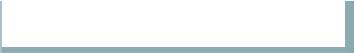 Extension 3:	Write the three sentences in the passive voiceExtension 4:	Write the three passive sentences in reported speechpart twowant	wants	wanted	wanted	8.  	allow	9. 	allowed	allowed	allowingplay	plays	10. 		played		playing share	shares	shared		11. 		sharingarrive	arrives		arrived	arrived	12.	 call	13. 		called	called	callingchange	changes	14. 	changed	changing15. 		cleaning closed		16.earn	17. 		earned		earned		earning learn	learns		18. 		learned		learning listen	listens		listened		19. 		listeninglive	lives		lived	lived	20.	 love	21. 		loved	loved	lovingopen	opens	22. 	opened	opening23. 	pullingreceived	24.  	used	usingfinish	finishes	26. 		finished		finishing help	helps	helped		27. 		helpingkiss	kisses		kissed	kissed	28.	 laugh	29. 		laughed	laughed	laughinglike	likes	30. 		liked		liking look	looks	looked		31. 		lookingpush	pushes		pushed		pushed	32.	 stop	33. 		stopped		stopped	stopping talk	talks		34. 		talked	talking35. 	thankingtouched	36.	 walk	37. 	walked	walked	walkingwash	washes	38. 	washed	washing39. 	watchingworked	40.  	Write the past tense and past participle forms of each verb in the correct box below:Write 20 regular or irregular verbs (or a mix of both), then write sentences – positive, negative, or question form – using the given tenses and pronouns below:For example:?	use	/ pr cont / you	Are you using that pencil?1. + 	/ pr simple / I	 	- 	/ pr cont / you	 	? 	/ pa simple / he	 	4. + 	/ pr perfect / she    	- 	/ fu simple / we	 	? 	/ 1st cond / they	 	7. + 	/ pr cont / she	 	- 	/ pa simple / we	 	? 	/ pr perfect / they   	10. + 	/ fu simple / I	 	- 	/ 2nd cond / you    	? 	/ pr simple / he    	13. + 	/ pa simple / they  	- 	/ pr perfect / I	 	? 	/ fu simple / you   	16. + 	/ 3rd cond / he	 	- 	/ pr simple / she   	? 	/ pr cont / we	 	19. + 	/ pr simple / she  	- 	/ zero cond / I	 	Rearrange the words in each sentence to make a question in present simple tense.Don’t forget to put a capital letter at the start of each sentence and a question mark at the end:capital is India the what ofthis right the is busdo want leave when to youwant why you married do to getyou like crisps do plainbetter jumper which looksglasses are your theseis where nearest the bankhome your the who in ironing doesthat is sofa much howRearrange the words in each sentence to make a question in present continuous tense.Don’t forget to put a capital letter at the start of each sentence and a question mark at the end:going tomorrow are to you the night concertcup using which you arehe is his when meeting friendfor staying how you are longam Friday what on doing I morningthe he guitar playing isthe working who in garden istaking are tomorrow you us wheregoing are my all we car inheavy carrying that he why bag isRearrange the words in each sentence to make a question in past simple tense.Don’t forget to put a capital letter at the start of each sentence and a question mark at the end:company you which did recommend taxilast watch did film you night thatdid you learning when English startresults your about you ask didcall your morning why this you boss diddid Tina say to what youon parcel arrive time your didgo how your did examyou did party who to invite yourthe rest did where go cheesecake of theRearrange the words in each sentence to make a question in present perfect tense.Don’t forget to put a capital letter at the start of each sentence and a question mark at the end:grass the you have cutting finishedmy gone where has friendarranged you have when Steve to meetgot the conkers who’s mosthave you abroad how travelled oftendress have which chosen wedding youhave you to what said Markweek phoned have your you this auntiechocolate has fridge my the disappeared why fromfinished has work yet JoanneRearrange the words in each sentence to make a question in future simple tense.Don’t forget to put a capital letter at the start of each sentence and a question mark at the end:bus here when get will thefootball tomorrow play you willbaby you what your call willsandwich you which have willthe first who be queue in willwill someone like how find you I elsetheatre will tickets the any havepark we where willdishwasher finish will soon thework my why won’t phoneMatch the questions and answers:Do these films have subtitles?	g) Yes, it has.Does it often rain here?	l) Yes, we did.Did you win the competition?	q) No, she can’t.Have they got back from the dentist’s?	a) Yes, you are.Has he ever been abroad?	k) Yes, I do.Are we going swimming now?	p) No, she didn’t.Is the main course ready?	f) Yes, there will.Am I the first person to get here?	m) Yes, there is.Will there be any veggie food at the barbecue?	h) Yes, they do.Can Rachael stay for dinner?	t) No, it isn’t.Could you chew gum in class?	r) No, I wouldn’t.Would you like living in Provence?	b) Yes, they have.Do you need a holiday?	n) No, they haven’t.Did Amy take the final exam?	i) No, he won’t.Have Neil and Elena moved house?	d) No, it doesn’t.Has it been raining?	o) Yes, I can.Are you going to the meeting at nine?	s) No, we couldn’t.Is there a car park near here?	c) No, I’m not.Will Ian join the team next year?	j) Yes, he has.Can you count to a hundred?	e) No, we are not.Write a different question that matches each answer.Write a short positive and negative answer to each question, e.g.Complete each sentence with the best question word, then write an answer to each question:what	(information)where	(location)when	(time)who	(people)why	(reasons) 	 are you doing here? 	 lives next door to you? 	 will my pizza get here? 	 is my newspaper? 	 didn’t you do the ironing? 	 kind of sandwiches do you want? 	 do you want to leave? 	 didn’t you ask me for help? 	 are you doing tomorrow? 	 has eaten all my porridge? 	 have I put my briefcase? 	 were you talking to just now? 	 is the baby crying? 	 did you get home? 	 do you work?Complete each sentence with the best question word, then write an answer to each question:what	(information)where	(location)when	(time)who	(people)why	(reasons) 	 are we going to the park? 	 time did they get home? 	 is the nearest post office? 	 is fourteen minus eight? 	 shall I meet you after work? 	 did grandma say when you phoned her? 	 did you have lunch at Victoria’s house? 	 have you painted your fence purple? 	 shall I put this parcel? 	 played football last night? 	 keeps making a mess in the kitchen? 	 did you last go to Munich? 	 can’t I find a good job? 	 is the best hockey player in your school? 	 won’t you do what you’re told?part three1.2.3.4.5.6.7.8.9.10.1.2.3.4.5.6.7.8.9.10.Tick the words that should start with a capital letter, then write them out correctly:fresh thursday better nightsahara desert bakery friendlyjamie wash portugal tomorrow nokiaedinburgh television norwegian deserttommy’s bakery normaljune grapes forget reebok necessary autumnTick the words that should start with a capital letter, then write them out correctly:arrivalmanor surgery unitedjacket mexico great newsmount kilimanjaro restaurant happilyfriday warm kiwi fruitrobin hood tasty boxing daymanchester united surgeryantarctica hood december beenthe next day jennifer lopez mountainwe always go to preston market on mondays, because it’s closed on tuesdaysare dr pepper and coca-cola made by the same us drinks companyi never watch laurel and hardy films because i don’t find them funnywhile we were in tanzania we saw victoria fallsi worked as an accountant for emi in miami for two yearsone of the most interesting places in the world is machu picchu in perui will study swedish next september following that i will work in malmöis peter having a party at the blue bull pub on 22nd decembermy brother steve and his wife pat are moving to 49 olive street, bradford, englandjohn clements started work here last november he’s doing really welli went to the dentist on 4th june i met mr brown in the waiting roomour book group meets at the corner coffee shop every mondayi’ve just got back from a trip to the grand canyonare tania’s parents coming over from canada next tuesdaycharles turner lives at 148 greengrass road, milton, mh1 4tpmy kids have recorded two disney films they will watch them tomorrowwe can’t wait for britain’s got talent on itv on saturday nightdid the president of marks & spencer resign from the companyalicia is trying to see mercury through her telescope she loves astronomysteven sears is the new ceo at matlock water in derbyshireAdd full stops to this text:My name is Daniel I went to Glasgow University between 1992 and 1995, where I studied British History I lived in a basement flat in Cherry Tree Road with my friends Colin and Trevor We had a lot of good times I probably spent too much time playing sport and not enough time working on my assignments My favourite sport was basketball I still play it now, although not as often as I would like to After graduating I got a job working at Glasgow Central Library The money wasn’t bad, but the work was not to my taste, so I left after a few monthsLater on I did teacher training in Norwich and became a Norfolk Adult Education teacher I got an amazing job training teenagers with learning difficulties Both this job and my degree came in really useful when I started writing fiction for young adults My nineteen books are all set in different periods of British history They involve a bunch of teenagers from the present day searching for answers to historical questions, like why the Romans left Britain My son Anthony is at university at the moment He’s studying Modern Languages at ExeterAdd full stops to this text:Hi, I’m Anthony, Daniel’s son I’m studying Modern Languages at Exeter University I’m in the second year of my course and finding it hard going at the moment I majored in Spanish, but I wish I had chosen Portuguese I met and fell in love with a beautiful girl from Brazil last autumn Francisca is going back to Rio next month after studying here for one year I’m thinking of going with herIt would mean taking a study break and my dad will not be happy I can’t really talk to him about my problems He is always busy writing the next book in his History Gang series He can’t see that life is about the here and now, not the past Francisca says that I could probably get a job working in a bar in Copacabana Beach She will have to work on her parents’ farm Perhaps we would be able to save up enough money to get back to the UKIt would be great to have a break from Exeter, and I’m sure my Portuguese would improve by living in Brazil I told Mr Robson, my tutor, about our plans, but he wasn’t that impressed and told me to finish what I startedPut a capital letter in the right places in this text:my name is daniel. i went to glasgow university between 1992 and 1995, where i studied british history. i lived in a basement flat in cherry tree road  with my friends colin and trevor. we had a lot of good times. i probably spent too much time playing sport and not enough time working on my assignments. my favourite sport was basketball. i still play it now, although not as often as i would like to. after graduating i got a job working at glasgow central library. the money wasn’t bad, but the work was not to my taste, so i left after a few months.later on i did teacher training in norwich and became a norfolk adult education teacher. i got an amazing job training teenagers with learning difficulties. both this job and my degree came in really useful when i started writing fiction for young adults. my nineteen books are all set in different periods of british history. they involve a bunch of teenagers from the present day searching for answers to historical questions, like why the romans left britain. my son anthony is at university at the moment. he’s studying modern languages at exeter.Put a capital letter in the right places in this text:hi, i’m anthony, daniel’s son. i’m studying modern languages at exeter university. i’m in the second year of my course and finding it hard going at the moment. i majored in spanish, but i wish i had chosen portuguese. i met and fell in love with a beautiful girl from brazil last autumn. francisca is going back to rio next month after studying here for one year. i’m thinking of going with her.it would mean taking a study break and my dad will not be happy. i can’t really talk to him about my problems. he is always busy writing the next book in his history gang series. he can’t see that life is about the here and now, not the past. francisca says that i could probably get a job working in a bar in copacabana beach. she will have to work on her parents’ farm. perhaps we would be able to save up enough money to get back to the uk.it would be great to have a break from exeter, and i’m sure my portuguese would improve by living in brazil. i told mr robson, my tutor, about our plans, but he wasn’t that impressed and told me to finish what i started.Complete the sums below, writing your answers in words:plus +	minus  -	multiplied by x	divided by ÷	equals =five plus seven equals	 	_ plus twelve	 	_minus four	 	_plus fifteen	 	_multiplied by two	 	_twenty nine minus nine equals 		_ divided by two	 	_plus sixteen	 	_minus twenty five	 	_multiplied by eight	 	_seventeen plus one equals	 	_ plus thirty eight	 	_divided by four	 	_multiplied by seven	 	_plus nine	 	_Complete the sums below, writing your answers in words:plus +	minus  -	multiplied by x	divided by ÷	equals =seven minus two equals	 	_ plus ten	 	_minus eight	 	_multiplied by four	 	_plus thirty seven	 	_nine multiplied by four equals 		_ minus seven	 	_plus eleven	 	_divided by four	 	_plus six	 	_eight divided by two equals	 	_ minus one	 	_plus fifty eight	 	_multiplied by two	 	_plus fourteen	 	_Write the answers to these sums in words:plus +	minus  -	multiplied by x	divided by ÷	equals =Example: £2.50  + £3.25 =	five pounds seventy five pence1.	+  £2	=	 	_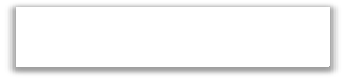 2.	-	50p  =	 	_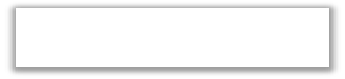 3.	x  4	=	 	_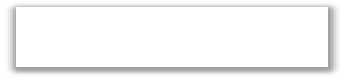 4.	÷  5	=	 	_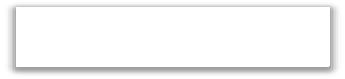 5.	+  83p  =	 	_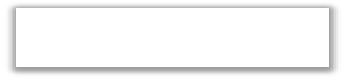 6.	-	50% =	 	_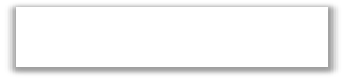 7.	x  6	=	 	_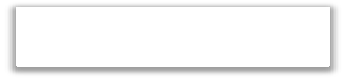 8.	÷  8	=	 	_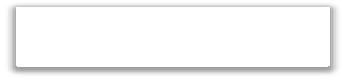 Write the answers to these sums in words:plus +	minus  -	multiplied by x	divided by ÷	equals =Example: £3  - 45p =	two pounds fifty five pence1.	+  46p  =	 	_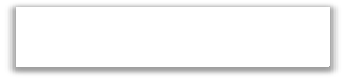 2.	-	20% =	 	_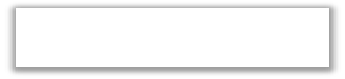 3.	x  80	=	 	_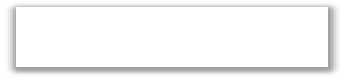 4.	÷  4	=	 	_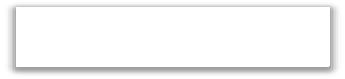 5.	+  £2	=	 	_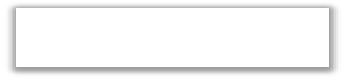 6.	-	£2	=	 	_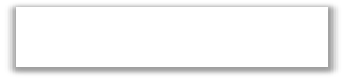 Test Your Grammar SkillsWord Classes in English – RevisionContent Words – stressed, with one strong syllable in each*Function Words – not stressed****apart from phrasal verbs, which are stressed on both parts, or two parts if there are three ** apart from verb ‘be’ which is not usually stressed as a main verb or auxiliary verb***unless they occur at the end of a clause, e.g. ‘What for?’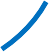 Write the words in the correct boxes, then add 4 more words in each box:Read the postcard from Mallory and write a number below each word to show what kind of word it is:nounmain verbadjectiveadverbnumberinterjectionauxiliary verbpronounpossessive adjectiveprepositionconjunctiondeterminerComplete the table below with the most suitable adjectives:Complete the table below:Complete the gaps and write P or N (positive or negative) beside each set of words:Write an -ing adjective or an -ed adjective in each sentence:Paula had a _ 	swim after work. (RELAX)My parents were 	when I offered to wash the car. (SURPRISE)The video game was really 	. (ENTERTAIN)The staff at the hotel were very 	_ when we arrived. (WELCOME)I was 	when I passed the maths exam. (AMAZE)I’m sorry, but the mushroom soup was 	. (DISGUST)After a big lunch we all felt completely 	. (SATISFY)When you are sick it is 	for somebody to take care of you. (COMFORT)The increase in people dropping litter in the national park is very 	. (DISAPPOINT)I wish my little brother would stop being 	! (ANNOY)Write an -ing adjective or an -ed adjective in each sentence:My English lessons are rarely 	_ 	. (BORE)Our teacher was not	when Darren played apractical joke on him. (AMUSE)My uncle was	with his 50th birthday present.(THRILL)I’m not 	in applying for a job as a travel agent. (INTEREST)When I lost my passport it was quite a 	time for a few hours. (WORRY)My friend felt really	when she got the gigtickets that she wanted. (PLEASE)The story of how the hero saved the whole village was quite 	. (INSPIRE)We were really 	after running eleven miles. (TIRE)The thought of another cream cake is rather 	_. (TEMPT)It was so	when my dad sang. (EMBARRASS)Test Your Grammar SkillsOrder of Adjectives in English 1This is the order of adjectives in English. Write a number beside each adjective to show which category it belongs to, then write 4 more adjectives for each:Write 10 sentences. Each one should have three adjectives together and finish with one of the following nouns:fridge	car	spoon	shirt	book	cup	dogs	website	kitchenFor example: ‘My friend has a new grey Bosch fridge.’big grammar book 2Order of Adjectives in English 2The order of adjectives is wrong in each sentence. Write the order of adjectives correctly:We enjoyed a train long lovely journey.	 	There was a cooking aluminium huge pot.	 	Paul lost a round leather small black wallet.	 	I had an square little untidy garden.	 	We bought a new leather beautiful sofa.	 	Put on your blue big cotton sweater.	 	We went through an metal old gate.	 	He gave me a white carrier plastic thin bag.	 	She lives in a tower concrete tall grey block.    	Thomas met a Greek middle-aged fun lady.    	We had a tuna large gorgeous pizza.	 	Ian wears work white baggy old cotton shirts. 	It was a Russian crime bleak 19th century novel  	Kal is a Siamese two-year old little cute cat.   	big grammar book 2part fourReally Useful List of 100 Irregular Plural Nouns in EnglishYou’ve got one tomato and I’ve got two tomatos. Right? Wrong! I’ve got two tomatoes!Although we usually add an -s to a noun to make it plural (one egg, two eggs, etc.), some nouns in English have irregular plural endings. We’ve put together a really useful list in alphabetical order of some common nouns which have irregular plural endings:Irregular Plural NounsCorrect the error in each question and put the irregular plural nouns into alphabetical order, then answer the questions (using the internet where necessary):How many kiss’s should we write in a formal letter? 	What is the best way to keep flys out of the house?  	How much would it cost to buy four loafs of bread?  	Complete each sentence using either was or were.Add ‘s’ after the word ‘ball’ if it is a plural noun, but leave the space blank if it is asingular noun:It 	a new ball 	.These ball 		 	in the garden.A ball 		 	in the garden.There 	two ball 		in the garden. 	 that ball 	in the garden?That ball 		 	in the garden.Those ball 		 	in the garden.This ball 	in the garden.Our only ball 		 	in the garden.There 	a ball 		in the garden.Some ball 		 	in the garden.A few ball 		 	in the garden.An old ball 		 	in the garden.They 	in the garden.Many ball 		 	in the garden.accommodation adviceair alcohol art beauty beef behaviour blood bread butter cheesechewing gum chocolate coffee confusion cotton education electricity entertainment evidence experience fictionflour food fresh air furniture gold grass groundhappiness history homework honeyhope iceinformation jamjuice knowledge lamb lightning literature loveluck luggage meat milk mist money music news noise oil oxygen paperpatience pay peacepeanut butter pepper  petrolplastic pork power pressure progress rainresearch rice sadness safety salad salt sandshopping silver snow space speed sport steam success sugar sunshine tea tennis timetoothpaste traffic trouble trousers vinegar washing up water weather winewood wool work_cc_mm_dt_ _n_dv_c__ _r_lc_h_l_rtb	tyb_  _f b_h_v	rbl_ _d br_ _d b_tt_r ch_ _s_ch_w_ng g_m ch_c_l_t_ c_ff_ _ c_nf_s_ _n c_tt_n_d_c_t_ _n_l_ctr_c_ty_nt_rt_ _nm_nt_v_d_nc__xp_r_ _nc_ f_ct_ _nfl_ _r f_ _dfr_sh _ _r f_rn_t_r_ g_ld gr_ssgr_ _nd h_pp_n_ss h_st_ry h_m_w_rk h_n_yh_p__c__nf_rm_t_ _n j_mj_ _c_ kn_wl_dg_ l_mb l_ghtn_ng l_t_r_t_r_ l_v_l_ck l_gg_g_ m_ _t m_lk m_st m_n_y m_s_c n_ws n_ _s__ _l_xyg_n p_p_r p_t_ _nc_ p_yp_ _c_p_ _n_t b_tt_r p_pp_rp_tr_l pl_st_c p_rk p_w_r pr_ss_r_ pr_gr_ss r_ _nr_s_ _rch r_c_ s_dn_ss s_f_ty s_l_d s_lts_nd sh_pp_ng s_lv_r sn_w sp_c_ sp_ _d sp_rtst_ _m s_cc_ss s_g_r s_nsh_n_ t_ _ t_nn_s t_m_t_ _thp_st_ tr_ff_ctr_ _bl_ tr_ _s_rs v_n_g_rw_sh_ng _p w_t_rw_ _th_r w_n_ w_ _d w_ _l w_rkWrite a, some, or any in the first gap, then write a place in the second gap:Did you buy 	newspaper at the 	?There is 	tea in the 	.We posted 	letter at the 	.I put 	Coca-Cola in my 	.There was 	water in the 	.There isn’t 	DVD in the 	.Is there 	chocolate left in the 	?I ate 	veggie burger at the 	.There was 	playground near the 	.Is there 	soap in the 	?I asked Clara for 	advice at the 	.There is 	fly on the 	.There is 	meat in the 	.I saw 	elephant at the 	.There was 	new teacher at 	.There wasn’t 	furniture in the 	.My friend is 	guitarist in a 	.Did you buy 	jam at the 	?Is there 	red towel in the 	?I took 	fruit out of the 	.Write a, some, or any in the first gap, then write a place in the second gap:I put 	paper in the 	.Please put 	salad on your 	.I put 	knife and fork on the 	.Did we have 	homework in Mr. Dell’s 	?I left 	piece of paper on the 	.There was 	interesting news in the 	.I noticed 	smoke in the 	.There is 	really good song on the 	.There isn’t 	ketchup in the 	.I bought 	cucumber at the 	. 	 good weather was forecast on the 	.There was 	cup in the 	.There was 	snow on the 	.Dan found 	pound coin at the 	.There is 	tree in the 	.Is there 	coffee in the 	?Is there 	ruler in your 	?There wasn’t 	honey in the 	.There isn’t 	typing program on my 	.We took 	basket from the 	.Test Your Grammar SkillsUnderstanding Articles in EnglishHow we talk about nouns (things):plural	(shops)	countable	(book)	common	(table)	abstract	(love)singular	(shop)	uncountable	(food)	proper	(United Kingdom)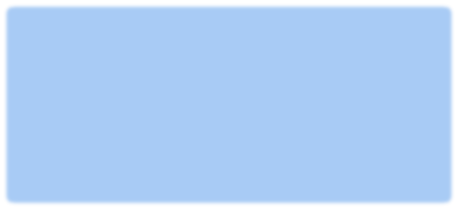 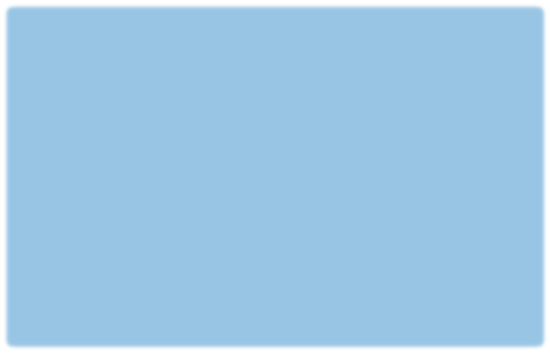 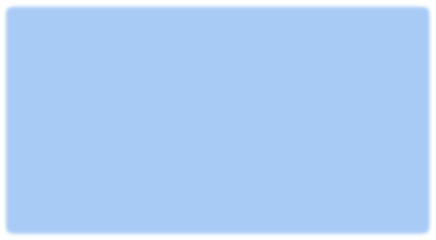 We often need to write an article before a noun – but not always!There are only 3 articles – a, an, and the – but they cause a lot of errorsthe is the most common word in written English; a is #6 and an is #32 (Talk a Lot Foundation Course p.3.9)Some languages don’t have articles, e.g. Polish; in English we need them to help make the rhythm and give more informationUse some with plural countable nouns and with uncountable nouns; use any in question and negative formsSome nouns can be both countable and uncountable depending on the situation, e.g. cheeseAn article goes before a noun modifier, e.g. an adjective or intensifier, e.g. “a horse”; “a big horse”; “a really big horse”We can use a possessive adjective (e.g. my, your, our, etc.) or a determiner (e.g. this, that, these, those) instead of an articleUnfortunately, there are a lot of exceptions to these rules! You should read English often to see the repeating patternsNoun CategoriesTick  the nouns in each box that match the category: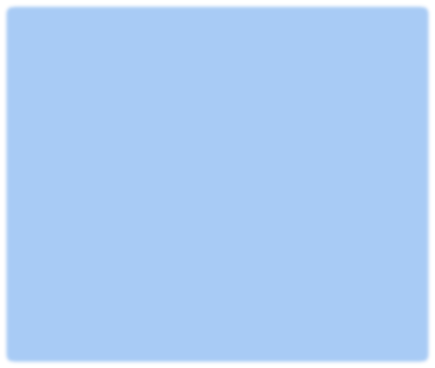 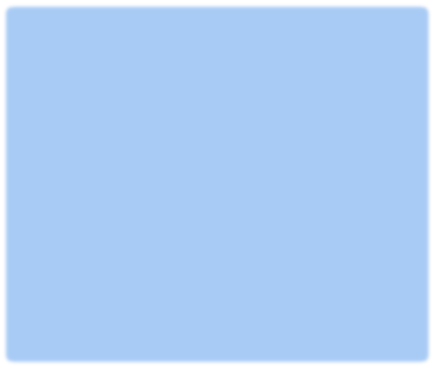 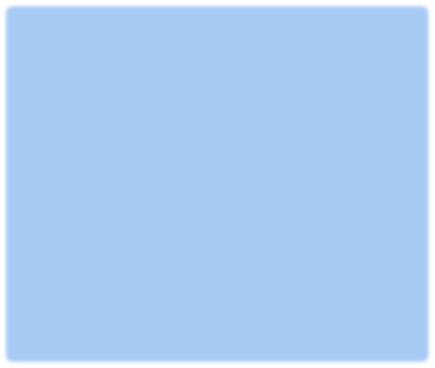 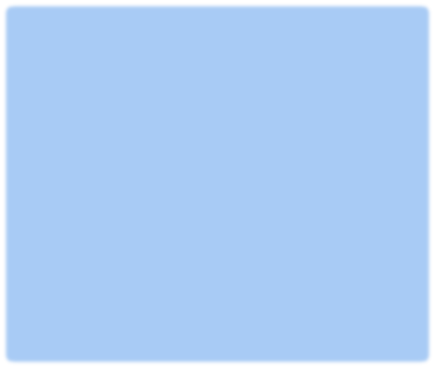 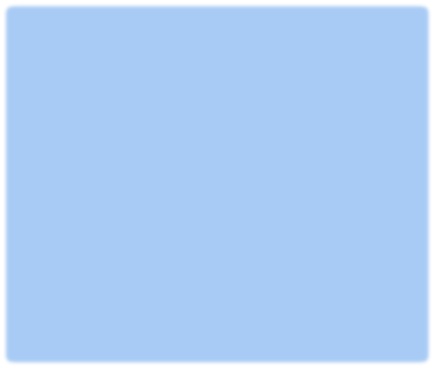 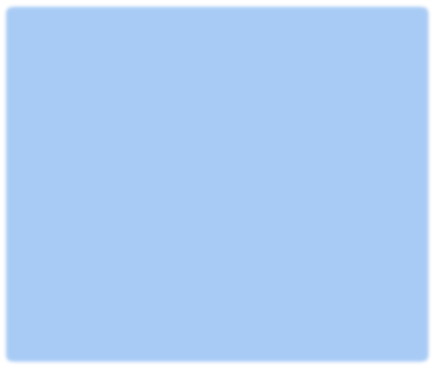 - Do you like a) 	_ Copenhagen?- Yes, I do.  b) 	_ first time I came here I stayed in 	  tiny guest house. The owner had 	  enormous dog!I read a)_ 	_ good book last week. 	  book was by Alfredo Montessauri. He is 	  Italian writer. I got a lot of d) 	pleasure from it.3.  a) 	Sarah works at b) 	bank. 	  bank is forty miles from her home. She has 	  eighty-minute commute each way.4.   I really love  a) 	_  fish, and b) 	fishin this restaurant is superb. I’m looking forward to eatingc) 	big juicy fish in d) 	hour fromnow!I went to a) 	swimming pool yesterday. 	  little boy fell over and had to have 	  treatment on his leg. d) 	assistant said that he would be OK.- I can meet you tomorrow.Have you got  a) 	time?-Yes. I’ve got  b) 	_ appointment with 	  builder at eleven, but I can changetime.- Don’t be late for a)	_ work, orb) 	manager will be angry with you.OK, I will use c) 	alarm clock and also askd) 	friend to give me a wake-up call at six o’clock.- I bought  a) 	_ blue guitar on Wednesday.The one I saw? Super! Can you play it?No, but I’m having b) 	_ 	few lessons withc) 	old guy called d) 	Barry.Fill in the gaps using I, me, my, mine, or myself:My colleague forgot to leave the documents for 	.Tommy told me to book the plane tickets 	.Can you tell 	what happened, please?I gave them a lift in 	car. 	 live in Manchester.It was 	decision to get a divorce.Alison forgot her guitar so I lent her 	.This is 	donut.I need to weigh 	. 	 don’t know how to play the piano.All the pictures on the wall were 	.I usually make 	something to eat when I get home.Please tell Joanne that those dolls are 	.Theresa asked 	for advice. 	 ’m going to the shops in a minute.Fill in the gaps using you (sp), you (op), your, yours, or yourself:Is that red car 	?I’m pleased for 	.Take good care of 	.I put 	sandwiches in my bag.Your teacher was looking for 	.If you want some crisps you can buy them 	.This plate is mine and the blue one is 	.Don’t lose 	keys, will you?I’ll give 	a lift to work tomorrow. 	 look tired today.Is this 	camera? 	 are beautiful.Pete made two coffees. I’ll leave 	on the desk.Please try to control 	, Alan.Do 	like pop music?Fill in the gaps using he, him, his (pa), his (pp), or himself: 	 has just told me what you said.I don’t trust 	. 	 loves Mozart.The zookeeper took 	uniform out of the locker.I showed 	my new smartphone.I didn’t like 	performance. 	 went home two hours ago.He finds it nearly impossible to cook for 	.We both follow 	on Twitter.Is that book 	?The money on the table was all 	.Spanish is not 	first language.A: Which film won best picture? B: 	.Mark thought to 	, ‘What a funny hat!’After arriving, George introduced 	.Fill in the gaps using she, her (op), her (pa), hers, or herself: 	 likes reading and rock climbing, but not at the same time!The problem was with Laura 	, not anybody else.She won’t say why 	left Gerald.Mrs Lyndhurst usually washes the curtains 	.The decision about quitting her job was entirely 	.I was talking to 	for about half an hour. 	 is upstairs getting ready.Those earrings don’t really suit 	. 	 mum lives in Barnsley.Alison rang 	, but she didn’t pick up her phone.I borrowed 	car yesterday.I love your article, but I can’t stand 	.Last night was 	first time playing with the Philharmonic.That isn’t my bag, it’s 	.Sally promised 	that she would finish the course.Fill in the gaps using we, us, our, ours, or ourselves:That’s 	in the photo – behind the gate.The science experiment that went wrong had to be 	, didn’t it? 	 ’ve been waiting for you here all day.We painted the whole wall 	.It’s 	turn to play on the tablet!Dora put her song online, so I’ve uploaded 	too.On Tuesday 	’re going to Cromer.We had taught 	to read German.The football coach never picks 	. 	 hope you have a good birthday.I don’t know where 	taxi has got to.Snow was falling all around 	. 	 tent has got a hole in it.The best argument in court was 	, in my opinion.We surprised 	by coming first in the race.Fill in the gaps using they, them, their, theirs, or themselves: 	 will discuss the problem with you tomorrow.I didn’t hire these DVDs – the twins borrowed them 	.Please pop 	in the post box on your way home.The birds on the bird table are feeding 	.They’ve taken 	brother to the beach for the day. 	 didn’t allow Jamie to use the photocopier.Annie and Charlie were watching 	favourite programme.I saw 	coming out of the cinema.I thought 	had never eaten Italian food before.Can you remember whether these books are 	?I disagreed with 	.The horses were prancing in 	field.This is our pie; I’ve left 	over there.Our bosses put together the training programme 	.The fault was entirely 	, because they failed to buy a parking permit.Write 1st, 2nd, or 3rd before each sentence, then complete the sentence using either a regular [ R ] or irregular [ I ] main verb:Write 1st, 2nd, or 3rd before each sentence, then complete the sentence using either a regular [ R ] or irregular [ I ] main verb:Complete the sentences below with one of these basic phrasal verbs in the most suitable form:Please 	your jacket and come in.Stella 	from work at about six thirty.Could you 	the television for me, please?I will 	the train in a minute.Lisa has just 	. I don’t know what time she’ll be back.You must 	the oven after using it.What time do you 	in the morning?Paul is 	the LEGO 	of the cupboard.Our baby is almost able to 	on her own.She 	her book and ran into the kitchen.All the children 	on the carpet and sang a song.Come on, get ready! We’re 	at the next stop.Tania is going to 	on the sofa and read quietly.Are you 	town today?The train 	the long tunnel and continued on its way.Don’t 	the plates yet; we’re still eating!‘Have you finished gardening yet?’ ‘Yes – I’m 	now.I 	my hat and went out.Our neighbour’s 	the ball that we lost in their garden.I’m 	my new car today.Complete the sentences below with one of these basic phrasal verbs in the most suitable form:Would you mind 	your high heels indoors, please?Trevor 	early today because he wanted to go jogging.‘Can I use your laptop?’ ‘Sorry, I’ve just 	it 	.’I had to 	on the train today because there wasn’t a free seat.I 	the lift and pressed the button for the second floor.Ronnie 	and started to relax immediately.Maya 	her phone and began to laugh.I saw Kay 	the nightclub with Darren.Please 	! The play is about to start.We were 	our roller blades, when we met Jerry.He shouted, ‘ 	– and don’t come back!’He 	his car keys from the table and left the room.I 	the tram early and walked the rest of the way.Lenny left the house and 	the garden.Can I borrow your pen? I’ll 	it 	in a minute.We 	the heating when we got home, because it was cold.Can I 	these brochures to read at home?Do 	! It’s great to see you again!‘Are you staying in?’ ‘No, I’m 	.’Mia was 	the bus when she dropped her phone.Write the sentences and complete them by choosing the best option below:We live in a pleasant...	a) houses.	b) book.	c) town.	d) restaurant.It’s half past...	a) second.	b) twenty.	c) five.	d) half.The best singer was...	a) win.	b) singer.	c) robot.	d) Robert.The cruise will last...	a) one hour.	b) one second.	c) one minute.	d) once.Oliver never...	a) lie.	b) lies.	c) lying.	d) tells lie.Please remember to...	a) washes.	b) washing.	c) wash your hands.	d) washed.I didn’t do my...	a) home-work.	b) homework.	c) works.	d) school.This computer is too...	a) new.	b) high.	c) deep.	d) old.Gerald had a spot on his...	a) medicine.	b) hands.	c) knows.	d) neck.It’s a long way from...	a) the map.	b) their.	c) here.	d) our.There’s something wrong...  a) with her new.	b) with.	c) with my car.	d) with its.I never...	a) complain.	b) come in.	c) get into.	d) get up.What a lovely...	a) surprised.	b) surprising.	c) surprise.	d) surprised.Only a few people have...	a) get in.	b) been there.	c) visit.	d) chose this one.I love this...	a) watching.	b) films.	c) actors.	d) programme.Jan met her partner in...	a) Plymouth.	b) a Plymouth.	c) Plymouth’s.	d) went.We cannot smoke...	a) in.	b) outside.	c) in the building.	d) out.Orange juice is a healthy...  a) day.	b) choices.	c) optional.	d) drink.My toy car doesn’t...	a) working.	b) work.	c) works.	d) play.The Channel Tunnel is...	a) nearly.	b) cleaned.	c) over there.	d) free.Write the sentences and complete them by choosing the best option below:Did you have to bring...	a) butter?	b) Joan’s.	c) Joe’s brother?	d) a pilot?Have you seen my...	a) patience?	b) phone?	c) phone call?	d) faith?When will you learn to...	a) drives?	b) driver?	c) drive?	d) drove?At eight o’clock there’ll be...	a) a concert.	b) a county.	c) a council.	d) a compost.I couldn’t get through to...	a) hers.	b) him.	c) myself.	d) their.Annabel loves...	a) to sunbathing.	b) sun.	c) sunbathe.	d) sunbathing.I’ve never been to...	a) my house.	b) Devon.	c) upstairs.	d) to the shop.We’ve just made fresh...	a) cornflakes.	b) sandwich.	c) jam.	d) eggs.It’s lonely without...	a) Bruce.	b) he.	c) my friend’s.	d) his magazine.I never have enough...	a) thyme.	b) time.	c) times.	d) timing.Pass me the...	a) window.	b) television.	c) ketchup.	d) floor.It’s good to...	a) cork.	b) walking.	c) fork.	d) talk.What a mess! What...	a) happen?	b) happened?	c) you do?	d) you doing?Tim is ready to...	a) get gone.	b) goes out.	c) leave.	d) get out.The rain is good for our...	a) house.	b) flat.	c) roof.	d) garden.Above all, don’t be...	a) late.	b) friendly.	c) nice.	d) acceptable.Her car was bright...	a) colour.	b) red.	c) oranges.	d) showing.Justin is a lifeguard at...	a) in the pool.	b) the pools.	c) the pool.	d) pool.I never remember her...	a) holiday.	b) birthday.	c) birthdays.	d) break.Because of you, I have to...  a) come up with.	b) relax.	c) order my pizza.	d) tidy up.Write the sentences and complete them by choosing the best option below:This question is...	a) easiest.	b) try.	c) unusual.	d) easy.The paper is published...	a) yesterday.	b) every day.	c) usually.	d) on time.We had a great trip to...	a) mountains.	b) the seaside.	c) shopping.	d) Italian.There is a pound in my ...	a) sock.	b) wallet.	c) basket.	d) bowl.The first thing I did was...	a) find.	b) tell.	c) look for.	d) sit down.Lee can speak six...	a) languages.	b) tongues.	c) songs.	d) chatting.I couldn’t get to the...	a) parents.	b) lecture.	c) ice cream.	d) travelled.The train station was...	a) here.	b) opened.	c) closed.	d) fine.My dad’s got a Scottish...	a) elbow.	b) plate.	c) printer.	d) accent.Do you like model...	a) trains?	b) train?	c) trained?	d) village?This is my...	a) person.	b) auntie.	c) glasses.	d) best friends.The dentist wanted forty...	a) pounds.	b) teeth.	c) appointments.	d) pence.What a great bonfire...	a) merrymaking.	b) jollification.	c) party.	d) time.Terrence has got a new...	a) job.	b) Job.	c) jog.	d) JOB.Nobody likes washing...	a) down.	b) left.	c) up.	d) right.The USA is very far...	a) around.	b) away.	c) towards.	d) about.The penguin fell over...	a) in the car park.	b) on the ice.	c) at home.	d) indeed.The word ‘failure’ is not in...  a) the way.	b) my vocabulary.	c) a car.	d) the dictionary.Caroline loves...	a) Keith.	b) Keith’s.	c) comedy film.	d) picking grape.I don’t want this worksheet... a) to go.	b) to begin.	c) to print.	d) to end.Write the sentences and complete them by choosing the best option below:My favourite books are by...   a) they.	b) Dostoyevsky.	c) Rob.	d) Dostoyevsky’s nan.Can you change the...	a) stars?	b) light?	c) cupboard?	d) channel?Do you know what vowels...   a) is?	b) are?	c) were?	d) be?Who wants another...	a) piece of cake?	b) exam?	c) sprouts?	d) meetings?Debbie came last in the...	a) marathone.	b) competitor.	c) runner.	d) race.Let me see that toy...	a) list.	b) catalogue.	c) free marketing.	d) book.There’s a hole in my garage...a) doors.	b) toolbox.	c) roof.	d) car.Mushrooms don’t agree with...a) you.	b) me.	c) our.	d) hers.I never want to see him...	a) later.	b) at once.	c) tomorrow.	d) again.Sport is the main thing in...   a) my garden.	b) my home.	c) my house.	d) my life.They won’t get back...	a) in a minute.	b) in time.	c) in the garden.	d) to bus.The cows seemed really...	a) happiness.	b) quietly.	c) peace.	d) contented.I’m not good at...	a) DIY.	b) tool.	c) handyman.	d) decorated.Dictionaries can be...	a) allow.	b) borrowed.	c) take.	d) taking.Jane Austen is a famous...   a) pianist.	b) cathedral.	c) author.	d) post office.Where did I leave my...	a) hug?	b) hope?	c) hip?	d) hat?It’s so hot...	a) yesterday.	b) today.	c) tomorrow.	d) later.Our baby was born...	a) in 1066.	b) in hospital.	c) in a minute.	d) in British.Internet dating is a waste...   a) of ink.	b) of milk.	c) of time.	d) of paper.No, there’s no chocolate...	a) at.	b) then.	c) left.	d) right.Complete the gaps in this part of the alphabet: c      e f g h i 	k l 	n o p  	Write 2 days, 2 months, and 2 seasons:  	Write this time in a different way: quarter to seven:  	What is wrong with this sentence? I went for a walk tomorrow.Convert this sentence into past simple: He works at home every day.  	If the time in a sentence is unfinished, what is the tense?  	Which European city did Billy’s mum visit?  	Write the past participle form of 5 irregular verbs:  	Write a question to match the short answer: 	? Yes, I did.Write the 5 forms that every verb has:  	Rearrange this sentence using SVOPT: has met her friend Penny today in the park.Write a capital letter on the proper nouns: hotel ibm film jamie tea seaside austriaAdd capital letters and full stops: i like spanish football the best team is madridWrite the total prices in words: a) £1.49 + £3.78 	b) £14.99 - 63p  	Write which word class each word belongs to: I always book tickets on the internet.Write the comparative and superlative forms of: good, near, happy, tired, beautiful.Put the adjectives in the correct order: A white new washing Electrolux machine.Write 5 irregular plural nouns:  	Write 5 uncountable nouns:  	Add articles (or none): new boy started school today. boy is athlete.Add pronouns to this sentence: 	told 	to put 	bag in the car  	Write opposite phrasal verbs: get up, take off, go into, come in, take away, sit downWhat is the point of Big Grammar Book 2?What have you gained by using this book? How has your English improved?the answersPart One10	1. g and j have swapped places.  2. O and Q have swapped places.  3. Wednesday.4. Saturday.  5. January.  6. April.  7. October and November have swapped places.8. autumn. 9. half. 10. thirteen. 11. eighteen. 12. 23. 13. twenty four. 14. forty.15. a million.See page 9.See page 9.See page 9.18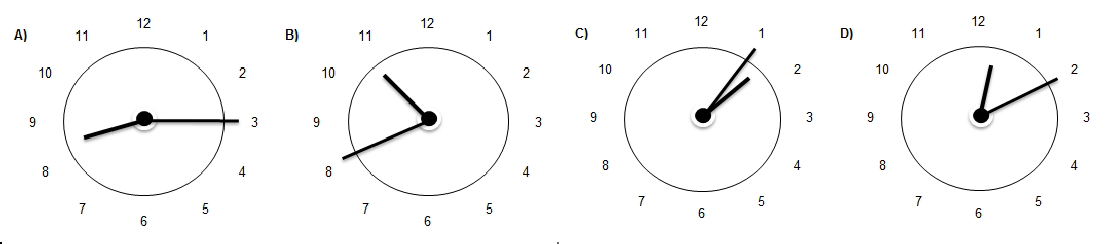 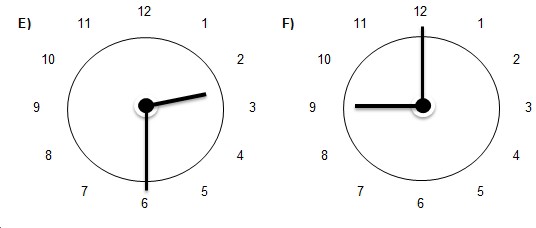 19	A) It’s five to four. / It’s three fifty-five. B) It’s ten o’clock. C) It’s quarter past seven. / It’s seven fifteen. D) It’s twenty-five to six. / It’s five thirty-five. E) It’s five past eleven./ It’s eleven oh five. F) It’s twenty to five. / It’s four forty.21	See page 20.1. future simple. 2. present perfect. 3. past simple. 4. ing. 5. past simple.6. present simple. 7. infinitive. 8. present perfect. 9. present continuous.10. infinitive. 11. past simple. 12. present perfect.  13. future simple.  14. infinitive, s form. 15. present simple. 16. past tense. 17. future simple. 18. past participle.19. present continuous. 20. past simple.1. true. 2. true. 3. true. 4. false. 5. false. 6. true. 7. false. 8. false. 9. true.10. false. 11. false. 12. true. 13. true. 14. false.1. Form (take) and time (today) do not match. 2. Form (drive) and tense (present perfect) do not match. 3. Form (worked) and tense (future simple) do not match.4. Auxiliary verb (is) is not necessary in present simple positive. 5. Form (swam) and tense (future simple) do not match. 6. Tense (present continuous) and time (later) do not match.  7. Incorrect past participle form of go (gone).  8. Tense (future simple) and time (last week) do not match. 9. Form (working) and tense (presentperfect) do not match. 10. We use s form for third person in present simple positive.11. Tense (present simple) and time (today) do not match. 12. Auxiliary verb (do) is not necessary in present simple positive, and infinitive not s form required for ‘I’.13. Tense (present simple) and time (yesterday) do not match. 14. We use s form ‘has’ for third person in present simple positive. 15. Tense (present perfect) and time (at the moment) do not match. 16. Tense (future simple) and form (past participle) do not match. 17. Auxiliary verb (were) is not necessary in past simple positive.18. Tense (past simple) and time do not match. 19. Tense (present perfect) and time (two days ago) do not match. 20. We use s form for third person in present simple positive.drinking (5), noticed (3), admiring (5), looked (3), saw (3), looked (3), felt (3),  are (2), hate (1), grumbled (3), walked (3), following (5), said (3),  be (1),  turned (3), saw (3), started (3), run (1), gave (3), reached (3), catch (1), called (3), was (3), entering (5), found (4), become (4), cried (3), been (4), hated (3),  saved (4), boasted (3), made (4), lies around (2),  waiting (5),  come along (1),  approached (4), walking (5), smiling (5), hoping (5), ambles (2),  served (4),  try (1),  get along (1), begged (3), struggling (5), free (1), began (3),  think (1),  are (2),  am (2),  ate (3), leaving (5), kept (3), hang (1), is (2), is (2).1. today. 2. yesterday. 3. at the moment / today / tomorrow. 4. yesterday. 5. every day. 6. yesterday. 7. tomorrow. 8. every day. 9. at the moment. 10. today.11. today / tomorrow. 12. today. 13. tomorrow. 14. every day. 15. at the moment.1. yesterday. 2. at the moment. 3. at the moment. 4. yesterday. 5. today.6. tomorrow.  7. today.  8. every day.  9. every day.  10. every day.  11. yesterday.12. today / tomorrow.  13. yesterday.  14. today / tomorrow. 15. today / tomorrow.Answers will vary.A) Answers will vary. Sample answers: 1. read.  2. used.  3. had.  4. ate.  5. told.6. was.  7. found.  8. helped.  9. went.  10. ran.  11. played.  12. bought.  13. felt.14. gave. 15. made. 16. let. 17. heard.  18. took.  19. left.  20. sent.  B) Time order: 4, 11, 20, 13, 6, 2, 19, 7, 9, 14, 16, 12, 8, 17, 5, 15, 10, 18, 3, 1. C) and D) Answers will vary.A) Answers will vary. Sample answers: 1. broken. 2. worked. 3. asked. 4. kept.5. tried. 6. eaten. 7. signed. 8. watched. 9. led. 10. stood. 11. bought. 12. met.13. drunk. 14. paid. 15. spoken. 16. danced. 17. won. 18. done. 19. visited.20. got. B) and C) Answers will vary.See p.35.See p.35.Answers will vary. Sample answers:Who walks to school with his friend every morning? Paul does. Does Paul walk to school with his friend every morning? Yes, he does. Does Philip walk to school with his friend every morning?  No, he doesn’t.  Philip doesn’t walk to school with his friend every morning.Extensions:What does Paul do every morning? He walks to school with his friend. etc.Where does Paul walk with his friend every morning? To school. etc. When does Paul walk to school with his friend?  Every morning.  etc. How often does Paul walk to school with his friend? Every morning. etc.When do you usually have lunch in the canteen? At 2pm on Tuesdays. Do you usually have lunch in the canteen at 2pm on Tuesdays? Yes, I do. Do you usually have lunch in the canteen at 3pm on Tuesdays? No, I don’t. I don’t usually have lunch in the canteen at 3pm on Tuesdays.Extensions:What do you usually do in the canteen at 2pm on Tuesdays? Have lunch.What do you usually have in the canteen at 2pm on Tuesdays? Lunch. Where do you usually have lunch at 2pm on Tuesdays? In the canteen. What time do you usually have lunch in the canteen on Tuesdays? At 2pm. Who usually has lunch in the canteen at 2pm on Tuesdays? I do.Answers will vary. Sample answers:What is Mary playing on her phone? A puzzle game. Is Mary playing a puzzle game on her phone? Yes, she is. Is Mary playing an action game on her phone? No, she isn’t. Mary isn’t playing an action game on her phone.Extensions:What is Mary doing on her phone? Playing a puzzle game.Who is playing a puzzle game on her phone? Mary (is).What kind of game is Mary playing on her phone? A puzzle game.When is Mary playing a puzzle game on her phone? Now. / At the moment.Why are we sitting in the dentist’s waiting room? Because Bob has got an appointment. Are we sitting in the dentist’s waiting room because Bob has got an appointment? Yes, we are. Are we sitting in the dentist’s waiting room because Bob likes reading old magazines? No, we aren’t. We are not waiting in the dentist’s waiting room because Bob likes reading old magazines.Extensions:What are we doing? Sitting in the dentist’s waiting room because Bob has got an appointment.Where are we sitting? In the dentist’s waiting room.Who is sitting in the dentist’s waiting room? We are.Which waiting room are we sitting in? The dentist’s waiting room.Answers will vary. Sample answers:Where did Terry’s mother fly to for her honeymoon last month? To Iceland. Did Terry’s mother fly to Iceland for her honeymoon last month? Yes, she did. Did Terry’s mother fly to England for her honeymoon last month? No, she didn’t. Terry’s mother didn’t fly to England for her honeymoon last month.Extensions:What did Terry’s mother do last month? Fly to Iceland for her honeymoon.Who flew to Iceland for her honeymoon last month? Terry’s mother (did). When did Terry’s mother fly to Iceland for her honeymoon? Last month. Why did Terry’s mother fly to Iceland last month? For her honeymoon.How did Terry’s mother travel to Iceland for her honeymoon last month? She flew.Who took his girlfriend to a nice restaurant two days ago? My brother (did).Did your brother take his girlfriend to a nice restaurant two days ago? Yes, he did. Did your friend take his girlfriend to a nice restaurant two days ago? No, he didn’t. My friend didn’t take his girlfriend to a nice restaurant two days ago.Extensions:What did your brother do two days ago? He took his girlfriend to a nice restaurant.Where did your brother take his girlfriend two days ago? To a nice restaurant. What kind of restaurant did your brother take his girlfriend to two days ago? A nice one.Which restaurant did your brother take his girlfriend to two days ago? A nice one.When did your brother take his girlfriend to a nice restaurant? Two days ago.Answers will vary. Sample answers:How long has Sue worked for the travel company? For the past two years. Has Sue worked for the travel company for the past two years? Yes, she has. Has Sue worked for the travel company for the past four years? No, she hasn’t. Sue hasn’t worked for the travel company for the past four years.Extensions:What has Sue done for the past two years? Worked for the travel company.Where has Sue worked for the past two years? For the travel company. Who has worked for the travel company for the past two years? Sue (has). What kind of company has Sue worked for for the past two years? A travel company.Who has applied for three part-time jobs this week? My partner (has). Has your partner applied for three part-time jobs this week? Yes, they have. Has your father applied for three part-time jobs this week? No, he hasn’t. My father hasn’t applied for three part-time jobs this week.Extensions:What has your partner applied for this week? Three part-time jobs. What has your partner done this week? Applied for three part-time jobs. When has your partner applied for three part-time jobs? This week.How many part-time jobs has your partner applied for this week? Three.What kind of jobs has your partner applied for this week? Part-time.Answers will vary. Sample answers:When will you send me a quick message? When I get back from work. Will you send me a quick message when you get back from work? Yes, I will. Will you send me a quick message at two o’clock? No, I won’t. I won’t send you a quick message at two o’clock.Extensions:What will you send me when you get back from work? A quick message.What will you do when you get back from work?  I’ll send you a quick message. What kind of message will you send me when you get back from work? A quick one. Who will send me a quick message when they get back from work? I will.What time will Geoff meet me in Barcelona? At 11 o’clock in the morning. Will Geoff meet me in Barcelona at 11 o’clock in the morning? Yes, he will. Will Geoff meet me in Barcelona at 4 o’clock in the afternoon? No, he won’t. Geoff won’t meet you in Barcelona at 4 o’clock in the afternoon.Extensions:What will Geoff do in Barcelona at 11 o’clock in the morning? Meet you.When will Geoff meet me in Barcelona? At 11 o’clock in the morning. Who will meet me in Barcelona at 11 o’clock in the morning? Geoff (will). Where will Geoff meet me at 11 o’clock in the morning? In Barcelona.Answers will vary. Sample answers: 1. I eat chocolate every day. 2. If I eat chocolate every day, I become fat. 3. I’m eating chocolate at the moment. 4. I’ve eaten chocolate this week. 5. I’ve been eating chocolate today. 6. Eat chocolate! 7. I ate chocolate yesterday. 8. I was eating chocolate last week. 9. I had eaten chocolate before I met you. 10. I’d been eating chocolate before the concert began. 11. If I’d eaten chocolate before the exam, I would have done better. 12. I will eat chocolate later. 13. I’ll be eating chocolate tomorrow at one o’clock. 14. I’m going to eat chocolate with Paula at the cinema on Saturday. 15. If I eat chocolate now, I won’t enjoy my dinner. 16. If I ate chocolate all the time, I would feel sick! 17. I will have eaten two bars of chocolate by this time tomorrow. 18. I will have been eating chocolate for two hours, by the time you arrive tomorrow!If you did all the extension activities, you could write up to 12 sentences for each tense (where possible), making a maximum of 216 sentences. For example:Present Simple:	I eat chocolate every day.Extension 1:Negative form:	I don’t eat chocolate every day. Question (yes/no):	Do you eat chocolate every day?Extension 2:Reported Speech:	She said she ate chocolate every day.She said she didn’t eat chocolate every day. She asked whether I ate chocolate every day.Extension 3:Passive Voice:	Chocolate is eaten every day.Chocolate is not eaten every day. Is chocolate eaten every day?Extension 4:Passive Voice inReported Speech:	He said chocolate was eaten every day.He said chocolate was not eaten every day.He asked whether chocolate was eaten every day.Part Two45	See p.44.See p.46.Irregular verbs: took, taken; did, done; went, been/gone; was/were, been; knew, known; had, had; got, got; thought, thought; made, made; said, said.Regular verbs: wanted, wanted; used, used; seemed, seemed; tried, tried; needed, needed; helped, helped; asked, asked; called, called; played, played; worked, worked.Answers will vary. Sample answers: 1. I eat crisps every day. 2. You are not taking your laptop on holiday! 3. Did he look in the mirror before he reversed? 4. She has finished her project. 5. We won’t put your article in the magazine. 6. If they make kebabs, will you eat them? 7. She is enjoying the tennis on TV at the moment.We didn’t bake any biscuits for you. 9. Have they sold their house? 10. I will get home at six. 11. If you didn’t drive, we wouldn’t be able to go on holiday. 12. Does he teach Politics at university? 13. They bought a new bed yesterday. 14. I haven’t changed my mind. 15. Will you need my help on Tuesday? 16. If he had studied harder, he would have got a better job. 17. She doesn’t like reggae music. 18. Are we having toast for breakfast? 19. She prefers athletics to skiing. 20. If I read before bed, I fall asleep much quicker.1. What is the capital of India? 2. Is this the right bus? 3. When do you want to leave? 4. Why do you want to get married? 5. Do you like plain crisps? 6. Which jumper looks better? 7. Are these your glasses? 8. Where is the nearest bank?Who does the ironing in your home? 10. How much is that sofa?1. Are you going to the concert tomorrow night? 2. Which cup are you using?3. When is he meeting his friend? 4. How long are you staying for? 5. What am I doing on Friday morning? 6. Is he playing the guitar? 7. Who is working in the garden? 8. Where are you taking us tomorrow? 9. Are we all going in my car?10. Why is he carrying that heavy bag?1. Which taxi company did you recommend? 2. Did you watch that film last night?3. When did you start learning English? 4. Did you ask about your results? 5. Why did your boss call you this morning? 6. What did Tina say to you? 7. Did your parcel arrive on time? 8. How did your exam go? 9. Who did you invite to your party?10. Where did the rest of the cheesecake go?1. Have you finished cutting the grass? 2. Where has my friend gone? 3. Have you arranged when to meet Steve? 4. Who’s got the most conkers? 5. How often have you travelled abroad? 6. Which wedding dress have you chosen? 7. What have you said to Mark? 8. Have you phoned your auntie this week? 9. Why has my chocolate disappeared from the fridge? 10. Has Joanne finished work yet?1. When will the bus get here? 2. Will you play football tomorrow? 3. What will you call your baby? 4. Which sandwich will you have? 5. Who will be first in the queue?6. How will I find someone else like you? 7. Will the theatre have any tickets?8. Where will we park? 9. Will the dishwasher finish soon? 10. Why won’t my phone work?55	i) 1. h) 2. d) 3. l) 4. b) 5. j) 6. e) 7. t) 8. a) 9. f) 10. q) 11. s) 12. r) 13. k) 14. p)15. n) 16. g) 17. c) 18. m) 19. i) 20. o). ii) Answers will vary, e.g. 1. Has the kettle boiled? Yes, it has.1. Yes, I did. / No, I didn’t. 2. Yes, they do. / No, they don’t. 3. Yes, they have. / No, they haven’t. 4. Yes, you can. / No, you can’t. 5. Yes, I do. / No, I don’t. 6. Yes, it does. / No, it doesn’t. 7. Yes, you are. / No, you aren’t. 8. Yes, they could. / No, they couldn’t. 9. Yes, he did. / No, he didn’t. 10. Yes, he has. / No, he hasn’t. 11. Yes, I will. / No, I won’t. 12. Yes, it is. / No, it isn’t. 13. Yes, it would. / No, it wouldn’t.14. Yes, we are. / No, we aren’t. 15. Yes, she has. / No, she hasn’t. 16. Yes, you can. / No, you can’t. 17. Yes, he is. / No, he isn’t. 18. Yes, I will. / No, I won’t.19. Yes, they are. / No, they aren’t. 20. Yes, I have. / No, I haven’t.1. What. 2. Who. 3. When. 4. Where. 5. Why. 6. What. 7. When. 8. Why.9. What. 10. Who. 11. Where. 12. Who. 13. Why. 14. When. 15. Where.1. When. 2. What. 3. Where. 4. What.  5. Where.  6. What.  7. When.  8. Why. 9. Where. 10. Who. 11. Who. 12. When. 13. Why. 14. Who. 15. Why.Part ThreeNote for pages 60 to 63: you could cut up the cards in any of these activities and mix them up for students to put back into order.Answers will vary. Sample answers: 1. Lou. 2. his stall. 3. book. 4. to Greece.5. her husband. 6. today. 7. Simone. 8. her daughter. 9. baked. 10. in the kitchen.11. pictures. 12. every day. 13. Sue. 14. to Oliver. 15. charge. 16. in the office.17. seeds. 18. yesterday. 19. The students. 20. the mess.Answers will vary. Sample answers: 1. Mum. 2. the curtains. 3. damaged. 4. on the street. 5. clothes. 6. once a week. 7. Polly. 8. her suitcase. 9. met. 10. in the boardroom. 11.squirrels. 12. every day. 13. My brother. 14. me. 15. will take.16. to work. 17. the oven. 18. later. 19. I. 20. work.1. Lenny raised his hand in class on Monday. 2. I read my book in the living room every day. 3. I’m watching a good film on my computer now. 4. Katy buys somegrapes at the greengrocer’s every week. 5. He’s presented his paper at the university today. 6. She is wearing her watch on her right arm at the moment. 7. We have painted all the walls in our bedroom this week. 8. Penny eats her breakfast in front of the telly every morning. 9. We will meet you outside the fish and chip shop later.10. The boys sang some lovely carols at the school concert yesterday.1. We have booked our flights to Florida this morning. 2. He has two coffees at his desk every day at 8.30am. 3. We took a taxi to the station on Saturday evening.4. I sell charity cards in the shopping centre once a year. 5. Joe will cut my hair in the salon in a minute. 6. Stephanie asks a lot of questions in class every day. 7. A thief has stolen a handbag from my mother’s car. 8. My friends carried their bags up the stairs a few minutes ago. 9. The girls wash their hair in the sink twice a week.10. We’re going to play hockey on the playing field at 2pm.Thursday, Sahara Desert, Jamie, Portugal, Nokia, Edinburgh, Norwegian, Tommy’s Bakery, June, Reebok.Manor Surgery, Mexico, Mount Kilimanjaro, Friday, Robin Hood, Boxing Day, Manchester United, Antarctica, December, Jennifer Lopez.1. We always go to Preston Market on Mondays, because it’s closed on Tuesdays.2. Are Dr Pepper and Coca-Cola made by the same US drinks company? 3. I never watch Laurel and Hardy films because I don’t find them funny. 4. While we were in Tanzania we saw Victoria Falls. 5. I worked as an accountant for EMI in Miami for two years. 6. One of the most interesting places in the world is Machu Picchu in Peru. 7. I will study Swedish next September. Following that I will work in Malmö.8. Is Peter having a party at the Blue Bull pub on 22nd December? 9. My brother Steve and his wife Pat are moving to 49 Olive Street, Bradford, England. 10. John Clements started work here last November. He’s doing really well.1. I went to the dentist on 4th June. I met Mr Brown in the waiting room. 2. Our book group meets at the Corner Coffee Shop every Monday. 3. I’ve just got back from a trip to the Grand Canyon. 4. Are Tania’s parents coming over from Canada next Tuesday? 5. Charles Turner lived at 148 Greengrass Road, Milton, MH1 4TP. 6. My kids have recorded two Disney films. They will watch them tomorrow. 7. We can’t wait for Britain’s Got Talent on ITV on Saturday night. 8. Did the president of Marks and Spencer resign from the company? 9. Alicia is trying to see Mercury through her telescope. She loves astronomy. 10. Steven Sears is the new CEO at Matlock Water in Derbyshire.Here is the full correct text:My name is Daniel. I went to Glasgow University between 1992 and 1995, where I studied British History. I lived in a basement flat in Cherry Tree Road with my friends Colin and Trevor. We had a lot of good times. I probably spent too much time playing sport and not enough time working on my assignments. My favourite sport was basketball. I still play it now, although not as often as I would like to. After graduating I got a job working at Glasgow Central Library. The money wasn’t bad, but the work wasn’t to my taste, so I left after a few months.Later on I did teacher training in Norwich and became a Norfolk Adult Education teacher. I got an amazing job training teenagers with learning difficulties. Both this job and my degree came in really useful when I started writing fiction for young adults.My nineteen books are all set in different periods of British history. They involve a bunch of teenagers from the present day searching for answers to historical questions, like why the Romans left Britain. My son Anthony is at university at the moment. He’s studying Modern Languages at Exeter.Here is the full correct text:Hi, I’m Anthony, Daniel’s son. I’m studying Modern Languages at Exeter University. I’m in the second year of my course and finding it hard going at the moment. I majored in Spanish, but I wish I had chosen Portuguese. I met and fell in love with a beautiful girl from Brazil last autumn. Francisca is going back to Rio next month after studying here for one year. I’m thinking of going with her.It would mean taking a study break and my dad will not be happy. I can’t really talk to him about my problems. He is always busy writing the next book in his History Gang series. He can’t see that life is about the here and now, not the past. Francisca says that I could probably get a job working in a bar in Copacabana Beach. She will have to work on her parents’ farm. Perhaps we would be able to save up enough money to get back to the UK.It would be great to have a break from Exeter, and I’m sure my Portuguese would improve by living in Brazil. I told Mr Robson, my tutor, about our plans, but he wasn’t that impressed and told me to finish what I started.See answers to p.68.See answers to p.69.a) twelve, twenty-four, twenty, thirty-five, seventy. b) twenty, ten, twenty-six, one, eight. c) eighteen, fifty-six, fourteen, ninety-eight, one hundred and seven.a) five, fifteen, seven, twenty-eight, sixty-five. b) thirty-six, twenty-nine, forty, ten, sixteen. c) four, three, sixty-one, one hundred and twenty-two, one hundred and thirty-six.1. three pounds forty pence. 2. three pounds forty-nine pence. 3. one thousand four hundred pounds. 4. forty-four pence. 5. one pound. 6. seventy-five pounds. 7. six pounds sixty pence. 8. ninety-one pence.1. twenty-nine pounds ninety-six pence. 2. Sixty-four pence. 3. Three pounds twenty pence. 4. Eleven pounds forty-five pence. 5. Three pounds. 6. Fifteen pounds.7. Three hundred and forty-nine thousand, nine hundred and fifty pounds. 8. Four hundred and twenty-two pounds.Answers will vary.Nouns: computer, book.  Main Verbs: get, go.  Adjectives: tall, easy.  Adverbs: quietly, tomorrow. Numbers: ten, eighteen. Auxiliary Verbs: did, will. Pronouns: you, we. Prepositions: in, on. Conjunctions: and, but. Determiners: an, many. Write 4 more words in each box: answers will vary.78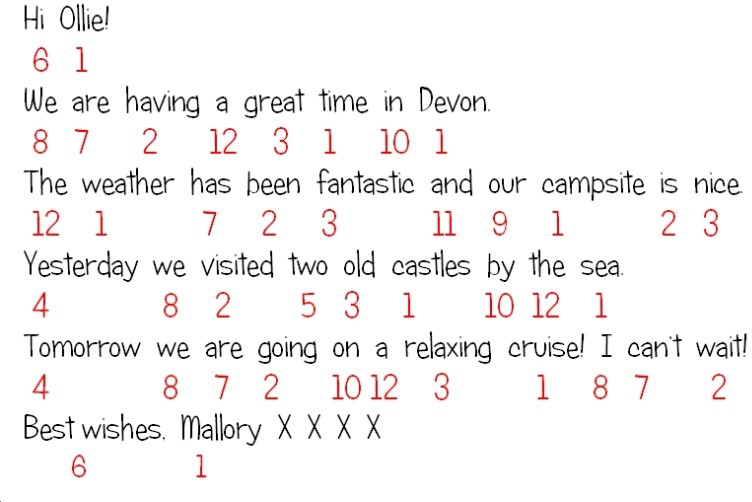 1. angry. 2. ugly. 3. bitter. 4. dirty. 5. stupid. 6. complete. 7. safe. 8. easy.9. terrible. 10. boring. 11. famous. 12. fast. 13. thin. 14. fortunate. 15. unfunny.16. sad. 17. honest. 18. cold. 19. modern. 20. nasty. 21. peaceful. 22. poor.23. slim. 24. strange. 25. unsure. 26. surprising. 27. unusual. 28. narrow.29. wise. 30. old.angry, angrier, angriest. bad, worse, worst. beautiful, more beautiful, most beautiful. big, bigger, biggest. bitter, more bitter, most bitter. clean, cleaner, cleanest. clever, cleverer, cleverest. common, commoner, commonest. complete, more complete, most complete. dangerous, more dangerous, most dangerous.  early, earlier, earliest. easy, easier, easiest. excellent, more excellent, most excellent. exciting, more exciting, most exciting. famous, more famous, most famous. fast, faster, fastest. fat, fatter, fattest. fortunate, more fortunate, most fortunate. funny, funnier, funniest. happy, happier, happiest. honest, more honest, most honest. hot, hotter, hottest. long, longer, longest. modern, more modern, most modern. nice, nicer, nicest. patient, more patient, most patient. peaceful, more peaceful, most peaceful. perfect, more perfect, most perfect. rich, richer, richest. rough, rougher, roughest. slim, slimmer, slimmest. strange, stranger, strangest. strict, stricter, strictest. sure, surer, surest. surprising, more surprising, most surprising. tall, taller, tallest. usual, more usual, most usual. wide, wider, widest. wise, wiser, wisest. young, younger, youngest.1. amaze (P). 2. amusement (P). 3. annoying (N). 4. bored (N). 5. captivate (P).6. challenge (P). 7. charming (P). 8. comforted (P). 9. confuse (N). 10. conviction (P). 11. depressing (N). 12. disappointed (N). 13. disgust (N). 14. disturbance (N).15. embarrassing (N). 16. encouraged (P). 17. entertain (P). 18. excitement (P).19. exhausting (N). 20. fascinated (P). 21. flatter (N). 22. fright (N). 23. humiliating(N). 24. inspired (P). 25. insult (N). 26. interest (P). 27. moving (P). 28. pleased(P). 29. puzzle (N). 30. relaxation (P). 31. satisfying (P). 32. shocked (N).33. surprise (P). 34. temptation (N). 35. terrifying (N). 36. thrilled (P). 37. tire (N).38. trouble (N). 39. welcoming (P). 40. worried (N).1. relaxing. 2. surprised. 3. entertaining. 4. welcoming. 5. amazed. 6. disgusting.satisfied. 8. comforting. 9. disappointing. 10. annoying.1. boring. 2. amused. 3. thrilled. 4. interested. 5. worrying. 6. pleased. 7. inspiring.tired. 9. tempting. 10. embarrassing.A. metal (7), school (8), old (4), perfect (1), Indian (6), football (8),  plastic (7), big (2), blue (5), square (3), young (4), red (5), round (3), long (2),  nice (1), Sony (6). Write 4 more adjectives: answers will vary. B. Answers will vary.1. lovely long train. 2. huge aluminium cooking. 3. small round black leather.4. untidy little square. 5. beautiful new leather. 6. big blue cotton. 7. old metal.8. thin white plastic carrier. 9. tall grey concrete tower. 10. fun middle-aged Greek.11. gorgeous large tuna. 12. baggy old white cotton work. 13. tiny pink new-born.14. amazing ancient wooden. 15. colourful plastic beach. 16. exciting new red sports. 17. small rectangular brown. 18. new purple nylon football. 19. bleak 19th century Russian crime. 20. cute little two-year-old Siamese.1. beaches. 2. tomatoes. 3. children. 4. lives. 5. cities. 6. families. 7. parties.8. kisses. 9. flies. 10. leaves. 11. churches. 12. men. 13. wives. 14. circuses.15. aquaria. 16. feet. 17. babies. 18. sheep. 19. cherries. 20. quizzes.1. It was a new ball. 2. These balls were in the garden. 3. A ball was in the garden.4. There were two balls in the garden. 5. Was that ball in the garden? 6. That ball was in the garden. 7. Those balls were in the garden. 8. This ball was in the garden.9. Our only ball was in the garden. 10. There was a ball in the garden. 11. Some balls were in the garden. 12. A few balls were in the garden. 13. An old ball was in the garden. 14. They were in the garden. 15. Many balls were in the garden.See p.90.Answers for places will vary. Sample answers: 1. a, newsagent’s. 2. some, pot.3. a, post office. 4. some, glass. 5. some, sink. 6. a, DVD player. 7. any, fridge.8. a, mall. 9. a, hotel. 10. any, bathroom. 11. some, dentist’s. 12. a, wall. 13. some, freezer. 14. an, zoo. 15. a, school. 16. any, living room. 17. a, band. 18. any, supermarket. 19. a, cupboard. 20. some, bowl.Answers for places will vary. Sample answers: 1. a / some, folder. 2. some, plate.3. a, table. 4. any, class. 5. a, desk. 6. some, newspaper. 7. some, hall. 8. a, radio.9. any, bottle. 10. a, market. 11. Some, television. 12. a, dishwasher. 13. some, ground. 14. a, bowling alley. 15. a, garden. 16. any, mug. 17. a, bag. 18. any, cupboard. 19. a laptop. 20. a stairs.4 singular countable nouns: book, watch, clock, umbrella. 4 plural nouns: t-shirts, buses, children, socks. 8 uncountable nouns: orange juice, information, furniture,beef, work, love, rugby, transport. 4 proper nouns: Richard, Microsoft, Monday, Europe. 16 common nouns: all the words, apart from the 4 proper nouns. 7 abstract nouns: information, work, Microsoft, Monday, love, rugby, transport.1. a) no article. b) The. c) a. d) an. 2. a) a. b) The. c) an. d) no article. 3. a) no article. b) a. c) The. d) an. 4. a) no article. b) the. c) a. d) an.1. a) the. b) A. c) no article. d) An. 2. a) no article. b) an. c) a. d) the. 3. a) no article. b) the. c) an. d) a. 4. a) the. b) a. c) an. d) no article.98	1. me. 2. myself. 3. me. 4. my. 5. I. 6. my. 7. mine. 8. my. 9. myself. 10. I.11. mine. 12. myself. 13. mine. 14. me. 15. I.1. yours. 2. you (op). 3. yourself. 4. your. 5. you (op). 6. yourself. 7. yours.8. your. 9. you (op). 10. You (sp). 11. your. 12. You (sp). 13. yours. 14. yourself.15. you (sp).1. He. 2. him. 3. He. 4. his (pa). 5. him. 6. his (pa). 7. He. 8. himself. 9. him.10. his (pp). 11. his (pp). 12. his (pa). 13. His (pp). 14. himself. 15. himself.1. She. 2. herself. 3. she. 4. herself. 5. hers. 6. her (op). 7. She. 8. her (op).Her (pa). 10. her (op). 11. her (pa). 12. hers. 13. her (pa). 14. hers. 15. herself.1. us. 2. ours. 3. We. 4. ourselves. 5. our. 6. ours. 7. we. 8. ourselves. 9. us.We. 11. our. 12. us. 13. Our. 14. ours. 15. ourselves.1. They. 2. themselves. 3. them. 4. themselves. 5. their. 6. They. 7. their. 8. them.9. they. 10. theirs. 11. them. 12. their. 13. theirs. 14. themselves. 15. theirs.Answers for the second clause will vary. Sample answers: 1. 1st, I will ask you for a lift. 2. 3rd, I would have got a better job.  3. 1st, I will need to park on the road.  4. 1st, I will keep out of her way. 5. 2nd, we would trade with other nations.  6. 3rd, I would’ve been happier. 7. 2nd, I would climb a mountain. 8. 3rd, I would’ve thoughtyou were handsome. 9. 2nd, I would help everybody. 10. 1st, I’ll eat everything on the plate!  11. 3rd, I would’ve printed my assignment.  12. 1st, I’ll write to the bus company to complain. 13. 2nd, I would contact the police.  14. 2nd, I would go to all the rehearsals. 15. 3rd, I wouldn’t have wanted to go home early.Answers for the second clause will vary. Sample answers: 1. 2nd, I would join a dating agency. 2. 3rd, I would have caught the bus. 3. 1st, I will invite her to our wedding. 4. 3rd, I wouldn’t have met my partner. 5. 2nd, we could call him Chris.6. 1st, I’ll take it to the repair shop. 7. 3rd, our relationship might have worked. 8. 1st, we can sit outside. 9. 2nd, I would fix my ears. 10. I will see him at 5pm. 11. 3rd, I would have improved my social life. 12. 2nd, I would feel on top of the world!  13. 3rd, I would have saved more money. 14. 1st, I will give him a ring.  15. 2nd, I would watch TV all day.1. take off. 2. gets in. 3. switch on. 4. get on. 5. gone out. 6. switch off. 7. get up.8. getting, out. 9. stand up. 10. put down. 11. sat down. 12. getting off.13. lie down. 14. going into. 15. came out of. 16. take away. 17. coming in. 18. put on. 19. brought back. 20. picking up.1. taking off. 2. got up. 3. switched, off. 4. stand up. 5. got in. 6. lay down. 7. put down. 8. coming out of. 9. sit down. 10. putting on. 11. Get out. 12. picked up.13. got off. 14. went into. 15. bring, back. 16. switched on. 17. take away.18. come in. 19. going out. 20. getting on.108	1. c) 2. c) 3. d) 4. a) 5. b) 6. c) 7. b) 8. d) 9. d) 10. c) 11. c) 12. a) 13. c) 14. b)15. d) 16. a) 17. c) 18. d) 19. b) 20. c)109	1. c) 2. b) 3. c) 4. a) 5. b) 6. d) 7. b) 8. c) 9. a) 10. b) 11. c) 12. d) 13. b) 14. c)15. d) 16. a) 17. b) 18. c) 19. b) 20. d)110	1. d) 2. b) 3. b) 4. b) 5. d) 6. a) 7. b) 8. c) 9. d) 10. a) 11. b) 12. a) 13. c) 14. a)15. c) 16. b) 17. b) 18. b) 19. a) 20. d)111	1. b) 2. d) 3. b) 4. a) 5. d) 6. b) 7. c) 8. b) 9. d) 10. d) 11. b) 12. d) 13. a)14. b) 15. c) 16. d) 17. b) 18. b) 19. c) 20. c)112 1. d, j, m, q. 2. Answers will vary. Sample answers: Monday, Tuesday; March, April; spring, summer. 3. Six forty-five. 4. The tense (past simple) and time (tomorrow) do not match. 5. He worked at home yesterday. 6. Present perfect. 7. Stockholm.8. Answers will vary. Sample answers: been, put, sent, taken, bought. 9. Answers will vary. Sample answer: Did you like the film? 10. infinitive, s form, past tense, past participle, ing form. 11. Penny has met her friend in the park today. 12. IBM, Jamie, Austria. 13. I like Spanish football. The best team is Madrid. 14. a) Five pounds twenty-seven pence. b) Fourteen pounds thirty-six pence. 15. I (pronoun) always (adverb) book (verb) tickets (noun) on (preposition) the (article) internet (noun).16. good, better, best; near, nearer, nearest; happy, happier, happiest; tired, more tired, most tired; more beautiful, most beautiful. 17. new white Electrolux washing.Answers will vary. Sample answers: children, sheep, people, buses, men.Answers will vary. Sample answers: peace, love, juice, grass, cheese. 20. A new boy started (no article) school today. The boy is an athlete. 21. Answers will vary. Sample answers: I told him to put his bag in the car himself. 22. lie down, put on, come out of, go out, bring back, stand up. 23. Answers will vary. Sample answer: to help me improve my English grammar skills. 24. Answers will vary.adjectives alphabet articlesbasic phrasal verbs capital letters conditionals daily routinesessential spellings irregular plural nouns irregular verbs numberspronouns question forms sentence blocks sentence building telling the time troubling tenses tense conversionuncountable nouns working out prices. . . and much, much more!0zero21twenty one¼quarter22twenty two½half23twenty three¾three quarters24twenty four1one25twenty five2two26twenty six3three27twenty seven4four28twenty eight5five29twenty nine6six30thirty7seven40forty8eight50fifty9nine60sixty10ten70seventy11eleven80eighty12twelve90ninety13thirteen100a hundred14fourteen101a hundred and one15fifteen1,000a thousand16sixteen1,001a thousand and one17seventeen10,000ten thousand18eighteen100,000a hundred thousand19nineteen1,000,000a million20twenty1,000,000,000a billion0zero21twenty one¼quarter22twenty two½harf22twenty three¾three quarters24twenty for1one25twenty five2two26twenty six3tree27twenty seven4four28twenty eight5five29twenty nine6six30thirty7seven40fourty8eight50fifty9nine60sixty10ten70seventy11eleven80eighty12twelve90ninety13therteen100a hundred14fourteen101a hundred and one15fifteen1,000a thousand16sixteen1,001a thousand and one17seventeen10,000ten thousand18eigteen100,000a hundred thousand19nineteen1,000,000a milion20twenty1,000,000,000a billion1.	muopqr2.	klmnup3.	rstcvw4.	fjklmn5.	apqrst6.	cdafgh7.	uvwxgz8.	qrstuw9.	fghljk10.	ahcdef1.jkmno2.QRS	TV3.GH	IJK4.efg	hj5.UW	XYZ6.abdef7.MN	OPQ8.tuv	w	x9.BCEFG10.pqr	su#infinitives formpast tensepast participleing formregular or irregular1beam, are, iswas, werebeenbeingI2havehashadhadhavingI3dodoesdiddonedoingI4saysayssaidsaidsayingI5gogoeswentbeen / gonegoingI6getgetsgotgotgettingI7makemakesmademademakingI8knowknowsknewknownknowingI9thinkthinksthoughtthoughtthinkingI10taketakestooktakentakingI11seeseessawseenseeingI12comecomescamecomecomingI13wantwantswantedwantedwantingR14useusesusedusedusingR15findfindsfoundfoundfindingI16givegivesgavegivengivingI17telltellstoldtoldtellingI18workworksworkedworkedworkingR19callcallscalledcalledcallingR20trytriestriedtriedtryingR21askasksaskedaskedaskingR22needneedsneededneededneedingR23feelfeelsfeltfeltfeelingI24becomebecomesbecamebecomebecomingI25leaveleavesleftleftleavingI26putputsputputputtingI27meanmeansmeantmeantmeaningI28keepkeepskeptkeptkeepingI29letletsletletlettingI30beginbeginsbeganbegunbeginningI31seemseemsseemedseemedseemingR32helphelpshelpedhelpedhelpingR33showshowsshowedshownshowingI34hearhearsheardheardhearingI35playplaysplayedplayedplayingR36runrunsranrunrunningI37movemovesmovedmovedmovingR38liveliveslivedlivedlivingR39believebelievesbelievedbelievedbelievingR40bringbringsbroughtbroughtbringingI#infinitives formpast tensepast participleing formregular or irregular1be2have3do4say5go6get7make8know9think10take11see12come13want14use15find16give17tell18work19call20try21ask22need23feel24become25leave26put27mean28keep29let30begin31seem32help33show34hear35play36run37move38live39believe40bringIam / I’mam not / ’m notAm I?youare / you’reare not / ’re notAre you?heis / ’sis not / isn’tIs he?sheis / ’sis not / isn’tIs she?itis / ’sis not / isn’tIs it?weare / we’reare not / aren’tAre we?theyare / they’reare not / aren’tAre they?Positive:Negative:Question:Idodo not / don’tDo I?youdodo not / don’tDo you?hedoesdoes not / doesn’tDoes he?shedoesdoes not / doesn’tDoes she?itdoesdoes not / doesn’tDoes it?wedodo not / don’tDo we?theydodo not / don’tDo they?Positive:Negative*:Question:Ihave / ’vehave not / do not haveHave I? / Do I have?youhave / ’vehave not / do not haveHave you? / Do you have?hehas / ’shas not / does not haveHas he? / Does he have?shehas / ’shas not / does not haveHas she? / Does she have?ithas / ’shas not / does not haveHas it? / Does it have?wehave / ’vehave not / do not haveHave we? / Do we have?theyhave / ’vehave not / do not haveHave they? / Do they have?Positive:Negative:Question:Igodo not go / don’t goDo I go?yougodo not go / don’t goDo you go?hegoesdoes not go / doesn’t goDoes he go?shegoesdoes not go / doesn’t goDoes she go?itgoesdoes not go / doesn’t goDoes it go?wegodo not go / don’t goDo we go?theygodo not go / don’t goDo they go?Iwaswas not / wasn’tWas I?youwerewere not / weren’tWere you?hewaswas not / wasn’tWas he?shewaswas not / wasn’tWas she?itwaswas not / wasn’tWas it?wewerewere not / weren’tWere we?theywerewere not / weren’tWere they?Positive:Negative:Question:Ididdid not / didn’tDid I?youdiddid not / didn’tDid you?hediddid not / didn’tDid he?shediddid not / didn’tDid she?itdiddid not / didn’tDid it?wediddid not / didn’tDid we?theydiddid not / didn’tDid they?Positive:Negative*:Question:Ihadhad not / did not haveHad I? / Did I have?youhadhad not / did not haveHad you? / Did you have?hehadhad not / did not haveHad he? / Did he have?shehadhad not / did not haveHad she? / Did she have?ithadhad not / did not haveHad it? / Did it have?wehadhad not / did not haveHad we? / Did we have?theyhadhad not / did not haveHad they? / Did they have?Positive:Negative:Question:Iwentdid not go / didn’t goDid I go?youwentdid not go / didn’t goDid you go?hewentdid not go / didn’t goDid he go?shewentdid not go / didn’t goDid she go?itwentdid not go / didn’t goDid it go?wewentdid not go / didn’t goDid we go?theywentdid not go / didn’t goDid they go?Time:Tense(s):Auxiliary Verb(s):Form(s):past(finished time)past simplepast continuousdidpast tense / infinitivepast(finished time)past simplepast continuouswas, wereing formpast up to now(unfinished time)present perfectpresent perfect continuoushave, haspast participlepast up to now(unfinished time)present perfectpresent perfect continuoushave / has beening formnow / at the momentpresent continuousam, are, ising formfuturefuture simplefuture continuouswillinfinitivefuturefuture simplefuture continuouswill being formfuturefuture with ‘going to’am / are / is going toinfinitivefuturefirst conditionalwillinfinitive / s formunreal futuresecond conditionalwouldpast tense / infinitivegeneral timepresent simpledo, doesam, are, is (be)infinitive / s form1. I take some photos in the park today.2. I have drive my car this week.3. I will worked in the garden tomorrow.4.	He is works in an office.5. I will swam in the lake next week.6. I am reading the paper later.7. She has never gone to Brazil.8. Marie will buy a car last week.9.	I have working there for six years.10. He read a lot of books.11. I like playing volleyball today.12. I do goes to work every day.13. I am a manager yesterday.14. Mark have finished watching TV.15. She has closed the door at the moment.16. I will been to the cinema.17. We were played the piano last night.18. He ate breakfast since Monday.19. I have broken my leg two days ago.20. She visit her father once a week.infinitives formpast tensepast participleing form12345every dayyesterdaytodaytomorrowat the momentpresent simplepast simplepresent perfectfuture simplepresent continuousevery dayyesterdaytodaytomorrowat the momentpresent simplepast simplepresent perfectfuture simplepresent continuousTense:Time(s):Auxiliary Verb(s):Example Sentences:+-?+-?+-?+-?Tense:Time(s):Auxiliary Verb(s):Example Sentences*:Present Simpleregular time, e.g. every daydo / doesam / are / is (be)+ I like chips.- I do not like chips.? Do you like chips?Present Continuousnow or future (with time phrase, e.g. at 8pm)am / are / is+ I am reading a book.- I am not reading a book.? Are you reading a book?Past Simplefinished time in the past, e.g. last weekdid+ I met my friend.- I did not meet my friend.? Did you meet your friend?Past Continuousfinished time in the past, e.g. last weekwas / were+ I was driving for two hours.- I was not driving for two hours.? Were you driving for two hours?Present Perfectpast up to now – unfinished time, e.g. this weekhave / has+ I have finished my breakfast.- I have not finished my breakfast.? Have you finished your breakfast?Present Perfect Continuouspast up to now – unfinished time, e.g. this weekhave been / has been+ I have been playing football.- I have not been playing football.? Have you been playing football?Past Perfecttime before another past actionhad+ I had been to Italy before.- I had not been to Italy before.? Had you been to Italy before?Modal Formsvarious timesmodal auxiliary verbs+ I can swim.- I cannot swim.? Can you swim?Future with ‘will’immediate future or predicted futurewill+ I will pay for lunch.- I will not pay for lunch.? Will you pay for lunch?Future with ‘going to’planned futuream / is / are + going to+ I am going to join a gym.- I am not going to join a gym.? Are you going to join a gym?Tense:Time(s):Auxiliary Verb(s):Example Sentences*:Present Simple1. 	do / doesam / are / is (be)+ 2. 	- I do not like chips.? Do you like chips?3. 	now or future (with time phrase, e.g. at 8pm)4. 	+ I am reading a book.- I am not reading a book.? Are you reading a book?Past Simple5. 	did+ I met my friend.- 6. 	? Did you meet your friend?7. 	finished time in the past, e.g. last week8. 	+ I was driving for two hours.- I was not driving for two hours.? Were you driving for two hours?Present Perfect9. 	have / has+ I have finished my breakfast.- I have not finished my breakfast.? 10.11. 	past up to now – unfinished time, e.g. this week12. 	+ I have been playing football.- I have not been playing football.? Have you been playing football?Past Perfect13. 	had+ 14. 	- I had not been to Italy before.? Had you been to Italy before?15. 	various times16. 	+ I can swim.- I cannot swim.? Can you swim?Future with ‘will’17. 	will+ I will pay for lunch.- 18. 	? Will you pay for lunch?19. 	planned future20. 	+ I am going to join a gym.- I am not going to join a gym.? Are you going to join a gym?6.	Imperative Form:Past:7.	Past Simple:8.	Past Continuous:9.	Past Perfect:10. Past Perfect Continuous:11. Third Conditional:Future:12. Future Simple:13. Future Continuous:14. Future with ‘going to’:15. First Conditional:16. Second Conditional:17. Future Perfect:infinitive:s form:past tense:past participle:ing form:1.beam, is, arewas, werebeenbeing2.beginbeginsbeganbegunbeginning3.breakbreaksbrokebrokenbreaking4.bringbringsbroughtbroughtbringing5.buybuysboughtboughtbuying6.costcostscostcostcosting7.dodoesdiddonedoing8.drivedrivesdrovedrivendriving9.fallfallsfellfallenfalling10.feelfeelsfeltfeltfeeling11.findfindsfoundfoundfinding12.getgetsgotgotgetting13.givegivesgavegivengiving14.gogoeswentbeen / gonegoing15.growgrowsgrewgrowngrowing16.havehashadhadhaving17.hearhearsheardheardhearing18.holdholdsheldheldholding19.keepkeepskeptkeptkeeping20.knowknowsknewknownknowing21.leadleadsledledleading22.leaveleavesleftleftleaving23.loseloseslostlostlosing24.makemakesmademademaking25.meanmeansmeantmeantmeaning26.meetmeetsmetmetmeeting27.putputsputputputting28.readreadsreadreadreading29.saysayssaidsaidsaying30.seeseessawseenseeing31.showshowsshowedshownshowing32.sitsitssatsatsitting33.speakspeaksspokespokenspeaking34.spendspendsspentspentspending35.standstandsstoodstoodstanding36.taketakestooktakentaking37.telltellstoldtoldtelling38.thinkthinksthoughtthoughtthinking39.winwinswonwonwinning40.writewriteswrotewrittenwritinginfinitive:s form:past tense:past participle:ing form:1.bewas, werebeenbeing2.beginbeginsbegunbeginning3.breakbreaksbrokebreaking4.bringbringsbroughtbrought5.buyboughtboughtbuying6.costcostscostcosting7.dodoesdiddoing8.drivedrivesdrovedriven9.fallfellfallenfalling10.feelfeelsfeltfeeling11.findfindsfoundfinding12.getgetsgotgot13.givegavegivengiving14.gogoesbeen / gonegoing15.growgrowsgrewgrowing16.havehashadhad17.hearheardheardhearing18.holdholdsheldholding19.keepkeepskeptkeeping20.knowknowsknewknown21.leadledledleading22.leaveleavesleftleaving23.loseloseslostlosing24.makemakesmademade25.meanmeantmeantmeaning26.meetmeetsmetmeeting27.putputsputputting28.readreadsreadread29.saysaidsaidsaying30.seeseesseenseeing31.showshowsshowedshowing32.sitsitssatsat33.speakspokespokenspeaking34.spendspendsspentspending35.standstandsstoodstanding36.taketakestooktaken37.telltoldtoldtelling38.thinkthinksthoughtthinking39.winwinswonwinning40.writewriteswrotewritteninfinitive:s form:past tense:past participle:ing form:addaddsaddedaddedaddingchatchatschattedchattedchattingneedneedsneededneededneedingstartstartsstartedstartedstartingtexttextstextedtextedtextingvisitvisitsvisitedvisitedvisitingwaitwaitswaitedwaitedwaitingwantwantswantedwantedwantingallowallowsallowedallowedallowingplayplaysplayedplayedplayingsharesharessharedsharedsharingarrivearrivesarrivedarrivedarrivingcallcallscalledcalledcallingchangechangeschangedchangedchangingcleancleanscleanedcleanedcleaningcloseclosesclosedclosedclosingearnearnsearnedearnedearninglearnlearnslearnedlearnedlearninglistenlistenslistenedlistenedlisteningliveliveslivedlivedlivingloveloveslovedlovedlovingopenopensopenedopenedopeningpullpullspulledpulledpullingreceivereceivesreceivedreceivedreceivinguseusesusedusedusingfinishfinishesfinishedfinishedfinishinghelphelpshelpedhelpedhelpingkisskisseskissedkissedkissinglaughlaughslaughedlaughedlaughinglikelikeslikedlikedlikinglooklookslookedlookedlookingpushpushespushedpushedpushingstopstopsstoppedstoppedstoppingtalktalkstalkedtalkedtalkingthankthanksthankedthankedthankingtouchtouchestouchedtouchedtouchingwalkwalkswalkedwalkedwalkingwashwasheswashedwashedwashingwatchwatcheswatchedwatchedwatchingworkworksworkedworkedworkingwanttakeuseseemdogoneedbeknowtryhelphavegetaskcallthinkplaymakesayworkIs he married?Did you watch the film last night?Do whales have lungs?+ Yes, he is.+ 	+ 	- No, he isn’t.- 	- 	3. Have they gone?+ 	- 	4. Can I have a lift into town?+ 	- 	5. Do you know my sister?+ 	- 	6. Does the bus leave in an hour?+ 	- 	7. Am I late?+ 	- 	8. Could they afford to move here?+ 	- 	9. Did Shakespeare live here?+ 	- 	10. Has Tommy told you his joke?+ 	- 	11. Will you wait for me?+ 	- 	12. Is it cold outside?+ 	- 	13. Would it be better to get a loan?+ 	- 	14. Are we going to the lake now?+ 	- 	15. Has she finished work yet?+ 	- 	16. Can I have a go on that game?+ 	- 	17. Is David’s brother an accountant?+ 	- 	18. Will you get me a jar of coffee?+ 	- 	19. Are the team going to win?+ 	- 	20. Have you got a new jacket?+ 	- 	SUBJECTVERBOBJECTPLACETIME1. 	will open2. 	on the marketat 6am tomorrow.We3. 	holidays4. 	every year.Nellyhas married5. 	at St Paul’s church6. 	7. 	collects8. 	from nurseryafter work.Neil9. 	a cake10. 	last night.Eddiedraws11. 	in his notebook12. 	13. 	’s been chatting14. 	in the car parkfor half an hour.I15. 	my laptop16. 	each day.Me and Billplanted17. 	in the garden18. 	19. 	will tidy up20. 	in the flatby the end of the weekSUBJECTVERBOBJECTPLACETIME1. 	closed2. 	in the dining roomten minutes ago.A guy3. 	my car4. 	earlier today.Mrs Stevensmends5. 	at the community centre6. 	7. 	has been packing8. 	in her bedroommost of the afternoon.The boss9. 	his team10. 	at 4pm.My dogchases11. 	in the park12. 	13. 	bit14. 	on the armlast night.I15. 	the documents16. 	tomorrow morning.Theyhave to clean17. 	in the kitchen18. 	19. 	finish20. 	at the factoryat 6 o’clock.Word Class:Word Class:Translation:Example:More Examples:nounsconcreteabstracttablehappinessmain verbsnormal**eatphrasal verbswake upnegative auxiliary verbsdidn’tadjectives(describe nouns)bigadverbs(describe verbs)quicklynumbersnumberstenwh- question words (interrogatives)wh- question words (interrogatives)whatinterjectionsinterjectionsHi!Word Class:Word Class:Translation:Example:More Examples:auxiliary verbsnormalmodalhave canpronounsnormalrelativethey whichpossessive adjectivespossessive adjectivestheirprepositionsprepositionsforconjunctionsconjunctionsbecausedeterminersarticlesquantifiers demonstrativesthesome thisnouns:main verbs:adjectives:adverbs:numbers:auxiliary verbs:pronouns:prepositions:conjunctions:determiners:1.calmbadgoodbeautiful2.bigsmall3.sweetclean4.clever5.commonuncommon6.incompletedangerous7.earlylate8.difficultexcellent9.exciting10.11.obscure12.slowfat13.14.unfortunatefunny15.happy16.17.dishonesthot18.longshort19.datednice20.patientimpatient21.noisyperfectimperfectrich22.roughsmooth23.overweight24.normalstrictlenientsure25.26.unsurprisingtallshortusual27.wide28.29.foolishyoung30.Adjective:Comparative Form:Superlative Form:angrybadbeautifulbigbittercleanclevercommoncompletedangerousearlyeasyexcellentexcitingfamousfastfatfortunatefunnyhappyhonesthotlongmodernnicepatientpeacefulperfectrichroughslimstrangestrictsuresurprisingtallusualwidewiseyoungVerbNoun-ing Adjective-ed Adjective1.amazementamazingamazedamuse2.amusingamusedannoyannoyance3.annoyedboreboredomboring4.5.captivationcaptivatingcaptivatedchallenge6.challengingchallengedcharmcharm7.charmedcomfortcomfortcomforting8.9.confusionconfusingconfusedconvince10.convincingconvinceddepressdepression11.depresseddisappointdisappointmentdisappointing12.13.disgustdisgustingdisgusteddisturb14.disturbingdisturbedembarrassembarrassment15.embarrassedencourageencouragementencouraging16.17.entertainmententertainingentertainedexcite18.excitingexcitedexhaustexhaustion19.exhaustedfascinatefascinationfascinating20.21.flatteryflatteringflatteredfrighten22.frighteningfrightenedhumiliatehumiliation23.humiliatedinspireinspirationinspiring24.25.insultinsultinginsultedinterest26.interestinginterestedmovemovement27.movedpleasepleasurepleasing28.29.puzzlepuzzlingpuzzledrelax30.relaxingrelaxedsatisfysatisfaction31.satisfiedshockshockshocking32.33.surprisesurprisingsurprisedtempt34.temptingtemptedterrifyterror35.terrifiedthrillthrillthrilling36.37.tirednesstiringtiredtrouble38.troublingtroubledwelcomewelcome39.welcomedworryworryworrying40.determineropinionsize / lengthshapeagecolouroriginmaterialpurposenoune.g. the12345678e.g. car13. Do you want a pink new-born tiny puppy?14. We saw an ancient wooden amazing boat.15. Wear your beach plastic colourful shoes.16. Tim drove an red sports new exciting car.17. I chose a brown small rectangular cabinet.18. This is my purple football new nylon shirt.Singular:Plural:Singular:Plural:Singular:Plural:abyssabysseshoofhoovesstorystoriesalumnusalumniindexindexessyllabussyllabianalysisanalysesirisirisestaxtaxesaquariumaquariakisskissesthesisthesesarcharchesknifeknivesthiefthievesatlasatlasesladyladiestomatotomatoesaxeaxesleafleavestoothteethbabybabieslifelivestornadotornadoesbacteriumbacterialoafloavestrytriesbatchbatchesmanmenvolcanovolcanoesbeachbeachesmangomangoeswaltzwaltzesbrushbrushesmemorandummemorandawashwashesbusbusesmessmesseswatchwatchescalfcalvesmoosemoosewharfwharveschateauchateauxmottomottoeswifewivescherry childcherries childrenmouse nannymice nannieswomanwomenchurchchurchesneurosisneurosesWrite some more examplesWrite some more examplescircuscircusesnucleusnucleibelow:below:city codcities codoasis octopusoases octopicopy crisiscopies crisesparty passparties passescurriculum deercurricula deerpenny personpennies peopledictionary dominodictionaries dominoesplateau poppyplateaux poppiesdwarf echodwarves echoespotato quizpotatoes quizzeself emphasiselves emphasesreflex runner-upreflexes runners-upfamily faxfamilies faxesscarf scratchscarves scratchesfish flushfish flushesseries sheafseries sheavesfly footflies feetsheep shelfsheep shelvesfungus halffungi halvesson-in-law speciessons-in-law specieshero hippopotamusheroes hippopotamisplash spysplashes spieshoaxhoaxesstitchstitches1. Which Mediterranean beachs are the cleanest?2. Do you like tomatos?3. How much do child’s shoes cost?4. How many lifes does a cat have?5. Which three citys are the largest in the world?6. What percentage of familys have three kids?7. What are the best partys you have ever been to?11. How many churchs are there in your town?12. What do most mans think about all day?13. How many wifes did King Henry VIII have?14. Should circus’s be allowed to use animals?15. What do we put in aquariums?16. How many foots does a millipede have?17. At what age do babys usually start to walk?18. How many stomachs do sheeps have?19. How much do cherrys cost per kilogram?20. Are you good at quiz’s?word type:subjectpronounobjectpronounpossessiveadjectivepossessivepronounreflexivepronounposition:before verbafter verbbefore nounafter nounafter verbImemyminemyselfyou (singular)youyouryoursyourselfhehimhishishimselfsheherherhersherselfititits-itselfweusouroursourselvesyou (plural)youyouryoursyourselvestheythemtheirtheirsthemselvesword type:subjectpronounobjectpronounpossessiveadjectivepossessivepronounreflexivepronounposition:before verbafter verbbefore nounafter nounafter verbImemyminemyselfyou (singular)youyouryoursyourselfhehimhishishimselfsheherherhersherselfititits-itselfweusouroursourselvesyou (plural)youyouryoursyourselvestheythemtheirtheirsthemselvesword type:subjectpronounobjectpronounpossessiveadjectivepossessivepronounreflexivepronounposition:before verbafter verbbefore nounafter nounafter verbImemyminemyselfyou (singular)youyouryoursyourselfhehimhishishimselfsheherherhersherselfititits-itselfweusouroursourselvesyou (plural)youyouryoursyourselvestheythemtheirtheirsthemselvesword type:subjectpronounobjectpronounpossessiveadjectivepossessivepronounreflexivepronounposition:before verbafter verbbefore nounafter nounafter verbImemyminemyselfyou (singular)youyouryoursyourselfhehimhishishimselfsheherherhersherselfititits-itselfweusouroursourselvesyou (plural)youyouryoursyourselvestheythemtheirtheirsthemselvesword type:subjectpronounobjectpronounpossessiveadjectivepossessivepronounreflexivepronounposition:before verbafter verbbefore nounafter nounafter verbImemyminemyselfyou (singular)youyouryoursyourselfhehimhishishimselfsheherherhersherselfititits-itselfweusouroursourselvesyou (plural)youyouryoursyourselvestheythemtheirtheirsthemselvesword type:subjectpronounobjectpronounpossessiveadjectivepossessivepronounreflexivepronounposition:before verbafter verbbefore nounafter nounafter verbImemyminemyselfyou (singular)youyouryoursyourselfhehimhishishimselfsheherherhersherselfititits-itselfweusouroursourselvesyou (plural)youyouryoursyourselvestheythemtheirtheirsthemselves 	 If I miss the bus 	 If I had worked harder at college 	 If I don’t find a parking space 	 If my teacher is in a bad mood[ R ]  	[ I ]    	[ R ]  	[ I ]    	5. 	If the UK left the EU[ R ]  	6. 	If I had got the other job[ I ]    	7. 	If I lost weight[ R ]  	8. 	If I had met you ten years ago[ I ]    	9. 	If I were a politician[ R ]  	10. 	If mum cooks my favourite dinner[ I ]    	11. 	If I had woken up earlier[ R ]  	12. 	If the bus is late again[ I ]    	13. 	If my car was stolen[ R ]  	14. 	If I got a part in Hamlet[ I ]    	15. 	If I hadn’t eaten the prawns[ R ]  	1. 	If we got divorced[ R ]  	2. 	If I hadn’t bought my car[ I ]    	3. 	If I meet my manager[ R ]  	4. 	If I hadn’t been to university[ I ]    	5. 	If we had a second child[ R ]  	6. 	If the printer isn’t working[ I ]    	7. 	If we’d had more time together[ R ]  	8. 	If the club is too hot[ I ]    	9. 	If I could have plastic surgery[ R ]  	10. 	If my brother calls[ I ]    	11. 	If I had played more sports[ R ]  	12. 	If England won the World Cup[ I ]    	13. 	If I had stayed single[ R ]  	14. 	If the plumber doesn’t come soon[ I ]    	15. 	If I couldn’t work due to illness[ R ]  	get uplie downswitch onswitch offput ontake offget onget offget inget outcome ingo outpick upput downtake awaybring backstand upsit downgo intocome out ofget uplie downswitch onswitch offput ontake offget onget offget inget outcome ingo outpick upput downtake awaybring backstand upsit downgo intocome out of